vò)TỤC CAO TĂNG TRUYỆNQUYỂN 6CHÖÔNG II - PHAÀN 2: GIAÛI NGHÓA(Trong phaàn hai cuûa Chöông II, Chaùnh truyeän coù 21 vò, phuï coù 16 1/- Tuyeän Sa-moân Thích Tueä Sieâu, Ñaïi Taêng Chaùnh chuøa	NamGiaûn ñôøi Nam Löông.2/- Truyeän Sa-moân Trí Giaû Thích Tueä Öôùc, Quoác Sö chuøa Thaûo Ñöôøng thôøi Nam Löông3/- Truyeän Sa-moân Thích Ñaøm Loan truï chuøa Huyeàn Trung ôû ñoäng Thaïch Bích thuoäc Haø Taây, thôøi Ñoâng Nguïy.4/- Truyeän Sa-moân Thích Tueä Thieàu truï chuøa Long Uyeân ôû Thuïc Quaän, thôøi Nam Löông5/- Truyeän Sa-moân Thích Tueä Kieåu truï chuøa Gia Töôøng ôû Coái Keâ, thôøi Nam Löông6/- Truyeän Sa-moân Thích Ñaïo Bieän ôû Laïc Döông, thôøi Nguyeân Nguïy,(Ñaøm Vónh, Vong Danh)7/- Truyeän Sa-moân Thích Ñaïo Ñaêng truï chuøa Baùo Ñöùc ôû Haèng Chaâu, thôøi Baéc Nguïy8/- Truyeän Sa-moân Thích Taêng Maät truï chuøa Trang Nghieâm ôû Döông Ñoâ, thôøi Nam Löông9/- Truyeän Sa-moân Thích Ñaøm Chuaån truï chuøa Töông cung ôû Döông Ñoâ, thôøi Nam Löông (Trí Thaâm)10/- Truyeän Sa-moân Thích Ñaïo Sieâu truï chuøa Linh Cô ôû Döông Ñoâ, thôøi Nam Löông (Tueä An)11/- Truyeän Sa-moân Thích Taêng Kieàu truï chuøa Long Quang ôû Döông Ñoâ, thôøi Nam Löông (Tueä Sinh, Taêng Chænh, Baûo Uyeân, Tueä Teá, Tueä Thieäu)12/- Truyeän Sa-moân Thích Tueä Khai truï chuøa Baønh Thaønh ôû Döông Ñoâ, thôøi Nam Löông (Ñaøm Tuaán, Tueä Vaên)13/- Truyeän Sa-moân Thích Minh Trieät truï chuøa Kieán Sô ôû Döông Ñoâ, thôøi Nam Löông14/- Truyeän Sa-moân Thích Phaùp Khai truï chuøa Taây ôû Dö Haøng thôøi Nam Löông15/- Truyeän Sa-moân Thích Ñaïo Toâng truï chuøa Ngoõa Quan ôû Döông Ñoâ, thôøi Nam Löông (Phaùp Söôûng)16/- Truyeän Sa-moân Thích Phaùp Trinh truï chuøa Quaûng Ñöùc ôû Laïc Haï, thôøi Baéc Nguïy (Taêng Kieán, Tueä Thoâng, Ñaïo Tòch)17/- Truyeän Sa-moân Thích Baûo Uyeân truï chuøa La Thieân cung ôû Ích Chaâu, thôøi Nam Löông (Phaùp Vaên, Phaùp Ñoä, Phaùp Hoä, Boån Quyeát).18/- Truyeän Sa-moân Thích Taêng Tuaân truï chuøa Trò Thaønh ôû Döông Ñoâ, thôøi Nam Löông (Ñaïo Toaïi, Ñaïo Tieâu)19/- Truyeän Sa-moân Thích Tueä Sieâu truï chuøa Linh Caên ôû Döông Ñoâ, thôøi Nam Löông20/- Truyeän Sa-moân Thích Chaân Ngoïc truï chuøa Thieân Bình ôû Ng- hieäp Trung, thôøi Baéc Teà21/- Truyeän Sa-moân Thích Taêng Thieân, Ñaïi Taêng Chaùnh ôû Kinh chaâu, thôøi Haäu Löông.1/- Truyeän Sa-moân Thích Tueä Sieâu; Ñaïi Taêng Chaùnh ôû chuøa NamGiaûn.Thích Tueä Sieâu, hoï Lieâm, ngöôøi ôû xöù Bình Döông, thuoäc QuaänTrieäu. Luùc ôû Trung Nguyeân bò loaïn laïc, gia ñình Sö laùnh naïn neân dôøi ñeán ôû huyeän Trieâu Kha thuoäc Chung Ly. Ñeâm môùi sinh Sö coù aùnh saùng Thaàn soi chieáu khaép phoøng nhaø, coøn beù maø Sö ñaõ soáng ñôn giaûn ít muoán, ñaõ coù ñieàm töôùng thaønh ngöôøi.Naêm taùm tuoåi, Sö xuaát gia, nöông Sa-moân Tueä Thoâng chuøa Kieán An ôû huyeän Laâm Truy. Ngaøi Tueä Thoâng voán khoâng coù nghieäp thuaät, chæ laäp haïnh chaát phaùc. Sö chæ giöõ taâm ngay thaúng thuaän theo vaâng kính khoâng bieáng treã, ngoaøi thì laéng nghe caùc Phaùp sö giaûng daïy, trong chuyeân tinh hoïc nghieäp. Baáy giôø, gaëp luùc möa gioù khoù khaên, ñöôøng   xaù laày loäi ngheõn taét, Sö chaúng vì theá maø töø nan. Thöôøng nguï taïi toøa coù moät vò Phaïm Taêng, bôûi ngöôøi khoâng theå löôøng bieát ñöôïc neân vöøa troâng thaáy. Lieàn ngôïi khen Sö moät caùch laï luøng raèng: “Ngöôøi naøy (Tueä Sieâu) neáu chaúng laøm baäc taøi gioûi cuûa naêm chuùng ñeä töû Phaät thì seõ laøm Thöù söû trong taùm chaâu!” Gaàn vôùi ñieàm phaùt aùnh saùng thaàn luùc môùi sinh thaät laø kheá hôïp. Sö beøn tìm toøi nghieân cöùu caùc boä kinh cho ñeán Soá luaän, thaûy ñeàu thaáu suoát nghóa lyù saâu maàu, saùng toû nhö xaâu chuoãi coù nhieàu haït.Caùc baäc danh taêng öu thaéng nhoùm hoïp raát ñoâng khaép toøa. Sö laêng xaêng neùp phuïc, ung dung theo khuoân pheùp, neân sôùm vì caùc haøng taêng tuïc maø ñuùc naén khuoân pheùp cao ñeïp.Sau, Sö vaân ñu theo höôùng Nam, ñeán Giang taû, döøng ôû chuøa Nam Giaûn. Sa-moân Taêng Toâng troâng thaáy laáy laøm vui thích, thoï nhaän caùc kinh Löôïc Baøn v.v.. khai giaù ñieàu töï, löôïc thoâng ñeán choã saâu maàu. Ngaøi tham duyeät qua caùc Phaùp sö, coù laém choã tham cöùu lieân quan, nhöng Sö chæ laáy Kinh Voâ Löôïng Thoï laøm gia nghieäp. Laïi Boä Taï coù khen ngôïi Sö raèng: “Ngöôøi naøy thaät ñaùng baäc Quaân töû!” Sö laïi kheùo söû duïng baøi haøi (loái haùt phöôøng cheøo), raát coù kyû naêng veà loãi chöõ Thaûo, chöõ Leä, kieâm taäp raønh Chu höùa, laïi gioûi vieäc xem töôùng.Töø khi trang söû nhaø Teà xeáp laïi, Nhaø Nam Löông baét ñaàu leân ngoâi (naêm traêm leû hai). Sö thò hieän bò bònh ôû Taân laâm, tình coøn muoán cöùu vôùt chuùng sinh ñaém chìm, khoaûng thôøi gian tín thöù, tieáng taêm Sö vangvoïng khaép nôi. Boãng nhieân coù bieät saéc môùi trao Sö chöùc Taêng Chaùnh. Sö trong tu giôùi ñöùc, Sö oai nghi saùng saïch. Caùc haøng taêng chuùng ñeàu vaâng thoï daïy raên. Vua Voõ Ñeá (Tieâu Dieãn) ban caáp truyeàn Chieáu, Xe Deâ Cuïc tuùc Kieän boä y phuïc v.v... cuùng döôøng Sö. Töø luùc Thanh giaùo toûa khaép, naêm boä hieán chöông ñeàu aûnh höôûng phong hoùa, Vua laáy nghóa Baùt-nhaõ laøm choã y cöù cuûa Chaân Ñeá, rieâng baûo Sö môû mang daãn daét, doø hoûi chaát vaán, Sö beøn saéc bieän giaûi nhö doøng chaûy. Sö laïi nhoùm hoïp ñoà chuùng, giaûng nghóa taâm Boà-ñeà. Nhöõng luùc raûnh roãi baøn luaän ñeán nöõa ñeâm chöa nghæ. Boãng nhieân Sö thaáy vò thieän thaàn coù söùc löïc maïnh meõ, thaân töôùng raát cao ñeïp, noùi vôùi Sö raèng: “Seõ nhoùm hoïp nhöõng ngöôøi cuøng duyeân cuøng ñeán höôûng thoï!” Chaúng noùi roõ teân tuoåi, vaø ngay luùc aáy lieàn caùo töø. Ñeán saùng sôùm, Sö leân giaûng ñöôøng chôït troâng thaáy khaép toøa ñeàu laø nhöõng dung maïo xinh ñeïp khaùc laï, chaúng coù ai bieát. Ñeán luùc giaûng xong thì tan. Sö coù caùc goác tích caûm kích khaùc laï nhö theá.Theâm nöõa, taùnh Sö raát öa thích choán nuùi non raát u taàm, tieáng taêm vang xa ñeán vaøi daëm. Ngöôøi ôû trong nuùi laáy laøm laï troâng nhìn thì chæ thaáy thaân Sö. Nhöõng ngöôøi soáng ngheà saên baén thaûy ñeàu boû ngheà.Vaøo nieân hieäu Thieân giaùm (naêm traêm leû hai-naêm traêm hai möôi) thôøi Nam Löông, Vua Voõ Ñeá thænh Sö laøm Gia taêng, leã hoûi raát ñaëc bieät. Ban ñaàu, giôùi ñieån môùi ñeán Ñoâng Ñoä (Trung Hoa), ngöôøi moãi töï truyeàn thoï neân söï nhaän bieát coù söï thieân chaáp. Phaùp maàu coøn höõu laäu. Khi Vua Voõ Ñeá leân ngoâi beøn them cöùu caùc kinh. Vieân ñaøn laïi taïo vaên nghóa daãn daét. Caùc söï loaïi nhaân quaû töø ñoù ñöôïc ghi cheùp saùng toû. Vua coù ban chieáu baûo Sö thoï giôùi Boà-taùt. Sö beøn cung kính ñaûnh leã ñuùng nhö Phaùpmaø sieâng naêng tu taäp. Vua Voõ Ñeá laïi thieát trai ôû Tuyeân thaát, moäng thaáy Sö sieâng naêng haønh trì giôùi phaåm, ñích thaân vua ra maét khen ngôïi möøng vui. Baáy giôø, cuøng thænh môøi toát ñeïp, maø Sö baûo nhuùn nhöôøng giaáu leã öa thích tónh laëng doác loøng chaêm hoïc. Theo Sö ñeán caùc nôi, chöa töøng toû daùng veû vui buoàn. Theâm nöõa, thaân Sö cao hôn taùm thöôùc, eo mang möôøi vi, ung dung cao böôùc, tieáng taêm vang voïng ñöông thôøi. Vua Voõ Ñeá laïi thænh Sö ñeán ñieän Tueä Luaân giaûng Kinh Tònh Danh, Vua ñích thaân ñeán nghe. Sau cuøng môû taïi chuøa Trang Nghieâm, vöôøn noái lieàn vôùi chuøa Nam Giaûn, nhaân ñoù xaây döïng nhieàu lôùp phoøng, nhö laân ñuoåi kòp nhau. Gaùc cao to lôùn, tuoân raûi maây moùc, ñaøo thoâng ao ngoïc bích ñeå troàng sen nuoâi caù, ñaép taïo nuùi xanh ñeå cho caùc loaøi chim nöông ôû. Baøy troàng tre truùc caây traùi khaép boán phía toûa boùng raâm, caây chim ñaù thuù giao nhau ngang doïc ra vaøo. Laïi lieät baøy treû nhoû ñöùng haàu, xinh ñeïp hôn Vöông Haàu, phaân quyeát caùc tình. Baáy giôø, tieáng taêm Sö vang xa, Sö ôû ñoù hôn hai möôi naêm. Veà sau, vì Laêng coác cuøng ñoåi dôøi, töôùng ñôøi khoù nöông caäy. Do ñoù, Sö töï môû khoûi, ñoùng cöûa döôõng taùnh.Ñeán ngaøy möôøi saùu thaùng naêm nieân hieäu Phoå Thoâng thöù baûy (naêm traêm hai möôi saùu), Sö thò tòch taïi phoøng Sö ôû. Ñöôøng ñi rôi leä, ngöôøi hoïc ñua nhau tìm ñeán. moïi Taát caû moïi vieäc trong leã tang ñeàu xuaát töø Thieân phuû. Moân nhaân Ñeä töû nghó töôûng aân ñöùc ñöôïm nhuaàn, beøn cuøng nhau xaây döïng vaên bia. Töông Ñoâng Vöông Dòch, Traàn Quaän Taï Cô Khanh moãi ngöôøi ñeàu soaïn lôøi vaên nôi thaùp moä thôø Sö.2/- Truyeän ngaøi Thích Tueä Öôùc ôû chuøa Thaûo Ñöôøng.Thích Tueä Öôùc, töï laø Ñöùc Toá, hoï Löu, ngöôøi ôû xöù OÂ Traøng thuoäc Ñoâng Döông. Ñôøi oâng noäi Sö noái lieàn vôùi Ñoâng Nam Quaùn toäc. Coù ngöôi chieâm ñoaùn phaàn moä aáy maø baûo raèng: “Ñôøi sau seõ coù ngöôøi tu haønh khoå haïnh ñaéc ñaïo, laøm nôi quy höôùng cuûa caùc vò Ñeá Vöông!” Meï cuûa Sö hoï Löu, moäng thaáy moät ngöôøi cao lôùn caàm pho töôïng baèng vaøng trao cho Sö vaø baûo nuoát, laïi thaáy aùnh saùng maàu tím nhieãu quanh thaân, nhaân ñoù maø mang thai Sö. Beøn caûm thaáy tinh thaàn saûng khoaùi, tö lyù toû ngoä. Ñeán luùc sinh Sö, coù aùnh saùng muøi höông toûa khaép, thaân hình Sö traéng nhö tuyeát. Ngöôøi ñöông thôøi nhaân ñoù ñaët teân Sö laø Linh Saùn. Sö coù phong caùch ñôn giaûn, thaàn chí yeân tónh, baát ñoäng.Ñeán tuoåi phuûi buïi, Sö khaùc nhöõng ñöùa treû thöôøng, chæ nhoùm caùt laøm thaùp Phaät, chaát ñaù laøm toøa cao. Naêm baûy tuoåi, Sö beøn caàu xin vaøo hoïc, vaø lieàn ñoïc tuïng Hieáu Kinh luaän ngöõ. Cho ñeán caùc boä söû truyeän, môû vaên lieàn thaáy yù. ÔÛ phía Nam nhaø Sö coù vöôøn caây traùi, nhöõng ñöùa treûôû gaàn ñua nhau tìm haùi neân thöôøng xaûy ra tai naïn. Sö beøn xaû boû nhöõng traùi caây maø mình coù ñöôïc, chæ phuûi tay khoâng maø trôû veà. Daân chuùng trong xoùm soáng baèng ngheà tô taèm. Sö thöôøng coù taâm buoàn thöông, do ñoù maø khoâng chòu maëc caùc thöù tô luïa. Sö coù ngöôøi chuù ruoät öa thích soáng vôùi ngheà saên baén, Sö coá chuyeån hoùa maø chaúng ñoåi ngheà. Sö thöôøng than raèng: “Taát caû caùc loaøi vaät bay chaïy caùch ngöôøi raát xa, nhöng ham soáng sôï cheát, tình caûm aáy ñaâu khaùc nhau!” Ngaøi döùt boû khoâng aên caùc vaät maùu thòt tanh noàng. Ngöôøi chuù cuûa Sö beøn laùnh ñeán ôû laøng khaùc tieáp tuïc vieäc saên baén. Boãng moäng thaáy moät ngöôøi söù maëc aùo ñoû, tay naém maâu Kích, baûo raèng: “OÂng suoát ngaøy gieát haïi sinh maïng, ñöôïc Boà-taùt giaùo hoùa maø chaúng chòu boû ngheà.” Beøn baét ñeán cheát, tôùi luùc tænh daäy khaép mình toaùt moà hoâi. Saùng hoâm sau beøn huûy boû caùc duïng cuï saên baén, söûa ñoåi loãi laàm khi xöa. Sö laïi ñeán nôi chuù Sö thöôøng saên baén, thaáy coù vaøi con Höôu nai nhaûy nhoùt chaïy theo Sö nhö toû veû caûm taï.Taïi choã Sö ôû nhoû heïp, phía traùi khoâng thaáy chuøa, gia ñình Sö voán theo ñaïo Hoaøng Laõo, chöa töøng nghe tôùi Phaät phaùp. Maø Sö ñaõ sôùm taäp minh caûm, coù taâm lìa tuïc. Boãng gaëp moät vò taêng, Sö beøn hoûi veà chí giaùo. Vò taêng aáy beøn ñöa tay chæ veà höôùng Ñoâng maø baûo raèng: “Trong ñaát Dieäm, Phaät söï raát höng thaïnh!” Lieàn ñoù khoâng coøn thaáy vò taêng aáy, Sö môùi bieát ñoù laø vò thaàn. Naêm möôøi hai tuoåi, Sö môùi tìm ñeán ñaát Ñieän, ñaõnh leã khaép caùc thaùp mieáu, phoùng yù raõo cuøng nuùi soâng. Xa gaëp ñöôïc Toå taâm, Sö thöôøng nghieân taàm veà kinh ñieån. Neân taïi Ñoâng Caûnh (ñaát Dieäu) coù lôøi ñoàn raèng: “Vôùi tuoåi thieáu thôøi maø kheùo thaáu ñaït lyù maàu, aáy laø Cö só hoï Laâu!”Ñeán nieân hieäu Thaùi Thæ thöù tö (boán traêm saùu möôi taùm) thôøi Tieàn Toáng, Sö ñeán chuøa Ñoâng Sôn ôû Thöôïng Ngoâ, töø giaõ cha meï xuoáng toùc xuaát gia, luùc ñoù, Sö möôøi baûy tuoåi. Sö kính thôø sa-moân Tueä Tónh chuøa Nam Laâm. Ngaøi Tueä Tónh ñöùng ñaàu trong caùc vò taêng voïng thôøi Tieàn Toáng. Luaät haïnh ñeàu giöõ gìn. Laø nôi troïng voïng cuûa Ñaëc taán ngaïn Dieân nieân Tö Khoâng Haø Thöôïng Chi. Sö theo thaày Tueä Tónh truï chuøa Phaïm Cö ôû ñaát Dieäm, Sö sieâng naêng haàu haï ñöôïc hôn boán naêm. Ñeán luùc ngaøi Tueä Tónh thò tòch, Sö heát loøng giöõ leã chòu taêng. Sau khi maõn tang, Sö beøn boû aên côm chaùo, chæ duøng boät caây thoâng cuû truaät, döùt heát taät beänh, keùo daøi tuoåi thoï, raát coù thaønh ích. Teà caùnh Laêng Vöông ñang traán giöõ taïi Voõ Ñoät, nghe Ñaïo phong ñöùc haïnh cuûa Sö cuõng ngôïi khen chuùc tuïng. Baáy giôø, coù caùc Sa-moân Thích TRí Tuù, Thích Ñaøm Tieâm, Thích Tueä Thöù, v.v.. ñeàu laø nhöõng baäc danh troïng ôû ñöông thôøi, ñeàu nhoùm hoïp nôi vöông toïa, coøn Sö ñaõ ñeán sau, laïi tuoåi taùc chöa lôùn, maø CaûnhLaêng Vöông cuõng heát loøng taän kính. Moïi ngöôøi ñeàu coù taâm toû veû chaúng vui. Taùnh Laêng Vöông noùi raèng: “Thöôïng nhaân (töùc chæ ngaøi Tueä öôùc) ñaây môùi laø baäc Laõnh tuï trong hoï Thích. Haù ngaøy nay maø tieáp ñaõi bình thöôøng ö?” Neân Sö tuy treû tuoåi maø ñöôïc meán quùy teân suøng öu ñaõi hôn ñeán nhö theá. Teà Trung Thö Laïng Nhöõ Nam Chu Ngung laøm Dieäm Lònh, raát toân troïng kính phuïc ñaïo toá neân ñeán beân caïnh phaùp tòch maø laøm leã. ÔÛ nôi Quaùn xöa cuûa Loâi Thöù Toâng ôû Chung Sôn, xaây döïng chuøa Thaûo Ñöôøng, cuõng laáy hieäu laø Sôn Tyø. Sö ñeán troâng coi soùc vieäc chuøa. Chuøa aáy keát Vuõ sôn tieâu xung quanh maùt meû. Tuy aáp ôû chaúng xa maø tieâu ñieàu ngoaøi vaät, ñaõ aâm thaàm töôûng thöôûng söï chaân thaønh, cho neân suoát ñôøi möông gaù. Chu ngung khen ngôïi raèng: “Sôn Tyø maø Ngaøi Tueä öôùc ñeán thì thaïnh vaùng troïn ñôøi!” Teà Thaùi Teå Vaên giaûn Coâng Tröõ Uyeân, Thaùi Uùy Vaên Hieán Coâng Vöông Kieäm giuùp maïng moät thôøi maø coâng cao traêm ñôøi. Khaâm phuïc Ñaïo phong, thöôøng muøi vò Ñaïo maø cuøng môû mang Phaùp giaùo. Tröõ Uyeân thöôøng thænh Sö giaûng caùc Kinh Tònh Danh, Thaéng-man, Vöông Kieäm cuõng thænh Sö môû giaûng caùc Kinh Phaùp Hoa, Ñaïi Phaåm. Tröõ Uyeân bò beänh nguû ngaøy, thaáy vò Phaïm taêng baûo raèng: “Boà-taùt ñang ñeán, sau ñoù coù Ñaïo nhaân cuøng ñeán”. Trong giaây laùt thì Sö ñeán vaø beøn töï nhieân laønh beänh. Tröõ Uyeân lieàn caàu thænh xin thoï naêm giôùi.Teà Caáp Söï Trung Laâu AÁu Du; thöôû thieáu thôøi coù toäc toå hoïc thuaät vôùi Sö. Moãi luùc thaáy Sö lieàn höôùng veà caùc leã, coù ngöôøi hoûi raèng: “Vò naøy laø ngöôøi thuoäc haøng döôùi trong gioøng toäc. Sao oâng laïi cung kính nhö theá?” Laâu AÁu Duï ñaùp raèng: “Boà-taùt xuaát theá laø baäc thaày khaép Thieân haïi, ñaâu chæ laõo phu kính leã maø thoâi!” Ngöôøi ñöông thôøi khoâng ai hieåu ñöôïc yù chæ aáy, chæ coù Vöông Vaên Hieán raát hieåu.Vaõ laïi, taâm hieáu haïnh cuûa Sö thaàm thoâng minh caûm, nghó trôû veà raát nhanh maø cha meï cuûa Sö ñaõ qua ñôøi. Sö nhö ñöùa treû nhoå khoùc, chaúng saùnh nhö ngöôøi ñôøi. Sö döøng ôû taïi queâ höông moät thôøi gian ñeå môû mang Töø ñaïo. Sau, Sö laïi ñeán thaønh ñoâ, truï chuøa Thaûo Ñöôøng. Thieáu Phoù Thaåm Öôùc, vôùi chöùc Long Xöông Trung ngoaïi nhaäm daãn Sö cuøng ñi. Taïi quaän chæ laáy söï tónh laëng töï vui, thieàn troïng laøm thuù. Coù muøi höông thôm khaùc laï bay vaøo phoøng thaát, thuù döõ daàn daàn thuaàn thuïc ñi quanh. Sö thöôøng vaøo nuùi Kim Hoa löôïm haùi cuûi khoâ, hoaëc döøng beân khe suoái thoâng ñoû thöôûng ngoaïn. Baáy giôø, gaëp Tuùc hoûa chôït thuoäc Thaàn quang, khuoân pheùp khaùc thöôøng chaúng nghó, neân löôïc qua vieäc aáy. Coù Ñaïo Só Ñònh Ñöùc Tónh ôû taïi Quaùn boãng nhieân bò cheát, truyeàn raèng ñoù laø do Sôn tinh laøm haïi môùi caàn coù Ñaïi trò cuùng röôïu ôû ñoù. Yeâu quaùi vaãn coøn ñoâng ñaûo. Tröôõng Sôn Leänh Töø Baù Sieâu laäp nghi thænh Sö dôøi ñeán ôû, chöañöôïc möôøi ngaøy maø moïi thöù thaàn mî ñeàu döùt maát. sau, ñang luùc naèm nghæ ban ngaøy, Sö thaáy coù hai ngöôøi nöõ maëc aùo xanh töø khe suoái ñi ra ñaõnh leã saùm hoái raèng: “Chuùng con vì nghieäp chöôùng xöa tröôùc saâu naëng neân ñoïa laøm loaøi Thuûy tinh ôû ñaây, ñeâm ngaøy gaây ra phieàn naõo. Nay caàu xin ngaøi trao cho giôùi phaùp!” Töø ñoù, caùc thöù tai quaùi ñeàu döùt baët. Maõi ñeán luùc Thaåm Öôùc thoâi vieäc taïi quaän, cuøng daãn Sö ra thaønh ñoâ trôû veà ôû chuøa cuõ (chuøa Thaûo Ñöôøng) moïi söï cung caàu leã kính caøng lôùn hôn. Vaên Chöông qua laïi noái nhau, vì Thaåm öôùc raát thaïnh töø taûo, taøi gioûi ôû ñöông thôøi. Ñeán Quan tôùi chöùc ñoàng nhö ôû Phuû Xaù, daãn yù qua laïi khoâng heà   vì cöûa son maø ngaên caùch. Vaøo nieân hieäu Kieán Voõ (boán traêm chín möôi boán-boán traêm chín möôi taùm) thôøi Nam Teà. Sö noùi cuøng Thaåm öôùc raèng: “Ngaøy tröôùc, baàn ñaïo vì hai OÂng Tröõ Uyeân vaø Vöông Kieäm cuùng döôøng neân beøn ôû tænh cuûa leänh boäc. Ñaøn vieät vì ñoù seõ laïi nhaäp ñòa!”Ñeán nieân hieäu Thieân Giaùm thöù nhaát (naêm traêm leû hai) thôøi Nam Löông, Thaåm Öôùc laøm Thöôïng Thö Boäc Xaï, coù khaûi saéc môøi vaûo tænh truï. Ñöôïc möôøi moät naêm, ñeán Ñan döông duaãn, khoâng sao khen ngôïi, coù sinh than thôû Sö baùo raèng: “Ñaøn vieät phöôùc baùo ñaõ heát, baàn ñaïo chöa ñöôïc dieät ñoä!” Noùi naêng ngoân töø yù chæ raát thöông xoùt. Khoâng bao laâu Thaåm öôùc qua ñôøi, neân Sö döï kheá chöa vaäy, neân ñeàu ñoàng nhö theá. Theá roài, Sö löu taâm caùc Kinh Phöông ñaúng, nghieân cöùu tinh nghóa trong chín Boä, ñeàu chöùa nhoùm trong röông hoøm, oâm aáp trong loøng ngöïc, noùi baøy môû mang, ñaùng nhaân chaúng nhöôøng. Khoù nhoïc caáp daãn, ích lôïi chuùng sinh. Hoaøng Ñeá kyø ñieâu Vaên Phaùc, tin ñaïo Voâ vi, phaùt taâm Boà-ñeà. Xaây döïng Ñieän Truøng Vaân. Veà giôùi nghieäp tinh vi coâng ñöùc saâu roäng. Ñaõ laø goác cuûa muoân ñieàu laønh, thaät cuõng laø ñöùng ñaàu caùc haïnh. Thí nhö bieån caû, lôùn trong cuûa traêm soâng, Nuùi Tu-di laø toái cao trong caùc nuùi. Ba quaû boán Höôùng duyeân theo ñoù maø thaønh. Möôøi löïc ba minh nhaân ñoù maø laäp. Vua (Voõ Ñeá) beøn goùp nhaët roäng saâu khaép caùc kinh giaùo, soaïn laäp giôùi phaåm, Ñieàu Chöông neâu heát, nghi thöùc ñuû baøy. Cheá taïo vieân ñaøn ñeå laøm saùng toû Quaû Cöïc. Vaû laïi, Ñeá Hoaøng coù thaày Thaàn, Ñaïi Thaùnh coù thaày baïn. Töø xöa ñeán nay, Ñaïo aáy khoâng heà suy pheá. Thaàn Noâng, Hieân Vieân, Chu Khoång ñeà cao nhaân nghóa. Huoáng gì Lyù vöôït ngoaøi trôøi ngöôøi, Nghóa Sieâu quaù danh khí. Vua cho raèng Sö ñöùc cao hôn ngöôøi ñôøi, ñaïo thaáy khaép u hieån. Ñaùng neân suy toân ñòa vò Xaø-leâ, chuùc tuïng hieäu ñaùng laø Trí Giaû. Sö thuøi thuït thoái nhöôïng, tình coøn coá chaáp, Vua aân caàn khuyeân thænh, neân Sö khöôùc töø khoâng ñöôïc. Nieân hieäu Thieân giaùm thöù möôøi moät (naêm traêm möôøi hai) Vua Voõ Ñeá beøn ban saéc daãn kieán. Söï hôïp vôùi taâm hoaøi mong, Ñaïo vaãn coøn vôùi muïc ñích. Töø ñoù, Sö tôùi luinôi caám tænh, Vua leã kính cuùng döôøng öu troïng.Ñeán ngaøy moàng taùm thaùng tö naêm Kyû Hôïi, nhaèm nieân hieäu Thieân giaùm thöù möôøi taùm (Neáu naêm Kyû Hôïi thì laø boán traêm naêm möôi chín– töùc nieân hieäu Thieân giaùm thöù taùm, coøn nieân hieäu Thieân Giaùm möôøi taùm thì phaûi laø naêm Kyû Daäu boán traêm saùu möôi chín môùi ñuùng). Vua Voõ Ñeá (Tieâu Dieãn) phaùt taâm Boà-ñeà, thoï giôùi Boà-taùt Sö môùi ñeán ñieän Ñaúng Giaùc, giaùng ñieàu ngoïc lieãn, raát toân cuûa muoân thöø, baøy kính ôû taïi Tam, taïm laáp suy phuïc, cung kính thoï y phöôùc ñieàn, tuyeân ñoä Tònh nghi. Vua raát kính caån trang nghieâm. Baáy giôø, nhaät nguyeät trong laønh xinh ñeïp, ñaát trôøi môû roäng saùng trong. Vua ñaïi xaù khaép thieân haï, khaép nöôùc nhaø cuøng möøng vui. Töø ñoù, Sö vaøo thieát rieâng, Vua laøm leã tröôùc, sau môùi ñeán ngoài. Töø Hoaøng Tröõ trôû xuoáng cho ñeán Vöông Cô, caùc haøng Ñaïo tuïc só thöù ñeàu mong ñoä thoaùt. Ñeä töû coù ghi cheùp cuûa Sö coù ñeán taùm möôi boán ngaøn vò. thöôøng nhöõng luùc Sö truyeàn giôùi, coù moät con chim caøn thöôùc, laàn löôït theo töøng theàm baäc maø nhaûy leân, daùng veû nhö muoán thoï giôùi. Maõi ñeán luùc Sö thuyeát giôùi xong, sau ñoù chim môùi bay ñi. Laïi thöôøng nhöõng luùc Sö thuaät giôùi, coù hai con chim coâng tìm ñeán, ruoàng ñuoåi vaãn khoâng ñi, Sö beøn baûo ñeå cho noù ñeán. Noù töø töø ñi ñeán choã ñaøn, ngoaûnh coå nghe phaùp. Vua Voõ Ñeá baûo: hai con chim naøy chaéc chaén muoán dieät ñoä, seõ thoï quaû baùo khaùc!” Sö ngôïi khen söï chí thaønh cuûa chim, neân laïi noùi phaùp cho noù nghe. Sau ñoù vaøi ngaøy, hai con chim töï nhieân ñeàu cheát.Laïi nöõa, luùc ñaàu Sö trao truyeàn giôùi, ban ñeâm naèm moäng thaáy töø chuøa Thaûo Ñöôøng traûi luïa thaúng ñeán ñaøi Moân, töï ngaøi treân giöôøng thieàn caùch ñaát khoaûng maáy tröôïng, coù trôøi ngöôøi vaây quanh, Sö noùi phaùp cho chuùng nghe. Do vieäc aáy maø roõ ñoàng vôùi moäng ñeán Hoa Tö cuûa vua Hoaøng Ñeá, nhö thaàn thoâng leân cung trôøi Ñaâu-suaát cuûa Ngaøi Muïc-Kieàu- Lieân. Moïi söï ñi ôû cuûa caùc baäc chí nhaân, ai coù theå baøn luaän ñöôïc? Sö öa thích vui soáng nhaøn tónh, hoa toát laønh, thaát roãng rang. Beân caïnh chuøa nöông gaù ñeàu sinh Töø Ñaïo neân khieán caùc loaøi höôu nai, quaây quaàn cuøng vôùi coïp beo, chim Cöu, Chim Vuï, thuaàn quen vôùi chim öng, chim chieân. Bay chaïy nhaûy nuùp töï cuøng thuaàn thuïc. Neáu chaúng phaûi ñöùc nhaân ñöôïm nhuaàn hoùa thì ai coù theå ñöôïc nhö vaäy ö?Sau, Sö ñang tónh cö nôi nhaøn thaát, boãng coù moät Baø laõo ngöôøi mieàn queâ mang maáy quyeån saùch ñaët treân aùn kinh cuûa Sö, khoâng noùi gì maø ñi ra, roài mang ñeán moät caây khaùc laï troàng ôû saân, noùi ñoù laø caây Thanh Ñình. Sö baûo: “Saùch aáy coù toát chaêng? Ñôïi ta xem ñoïc, neáu noù khoâng ñöôïc toát thì cuõng chaúng nhoïc xem. Qua baûy ngaøy sau, laïi thaáy moät oâng laõo ñeán thænh saùch maø ñi. Caây aáy laù xanh, hoa hoàng, ñaøi hoa vaãn coøn. Sölaïi öùng caûm coù loaøi chim laï, thaân maàu ñoû, ñuoâi daøi, hình daùng nhö Phæ Thuùy, cuøng ñeán nöông töïa nguû nghæ nôi laàu, vaøo ra nôi caây aáy.Ñeán nieân hieäu Ñaïi Thoâng thöù tö (naêm traêm ba möôi hai) Sö moäng thaáy ngoâi nhaø cuõ vaùch töôøng maàu traéng, cöûa maàu ñoû, ngôøi saùng traùng leä töï nhieân. Sö beøn phaùt nguyeän xaây döïng chuøa. Vua Voõ Ñeá ban chieáu goïi ñoù laø Boån sinh. Ñeán nieân hieäu Ñaïi Ñoàng thöù nhaát (naêm traêm ba möôi laêm), Vua Voõ Ñeá laïi ban saéc chieáu ñoåi teân laøng Sö ôû laø laøng Truùc sôn thaønh laøng Trí Giaû. Taán Vaân cöïu nhöôïng truyeàn phöông ñoà ñieäp. Nuùi soâng linh dò, ñoåi thay khaùc laï. Ñaát phöôùc laøng tieân töï nhieân thaønh laäp maø Sö chæ aên duøng boät cuû tuøng cuû truaät hôn ba möôi naêm, duøng vaûi gai xaáu may aùo maëc hôn baûy möôi naêm, Minh Khieâm laäp tieát thaùo, chuyeân cao voïng ôû ñöông thôøi.Ñeán thaùng taùm nieân hieäu Ñaïi Ñoàng thöù nhaát (naêm traêm ba möôi laêm), Sö baûo ngöôøi ñoán chaët caây caønh ngoaøi cöûa, vaø baûo laø “ Kieäu giaù seõ ñeán, chôù ñeå taét ngheõn ñöôøng ñi”, moïi ngöôøi chöa löôøng bieát ñöôïc vieäc gì. Tôùi ngaøy moàng saùu thaùng chín, Sö thò hieän bò beänh, xoay ñaàu veà höôùng Baéc, naèm nghieâng veà phía hoâng beân phaûi. Thaàn thöùc Sö vaãn ñieàm nhieân, khoâng heà toû veû ñau khoå. Sö baûo vôùi ñeä töû raèng: “Ta moäng thaáy boán Boä Ñaïi chuùng caàm naém phöôùn hoa, saép baøy giöõa hö khoâng ñeán ñoùn röôùc ta, cöôõi maây maø ñi, phöôùc baùo ta ñaõ saép heát! “ Ñeán ngaøy möôøi saùu, Vua Voõ Ñeá ban saéc sai xaù nhaân Töø nghieãm ñeán thaêm beänh Sö. Sö baûo: “Ñeâm nay ta seõ ñi!” Ñeán canh naêm, Sö laïi noùi hai laàn, coù muøi thôm laï thoaûng khaép phoøng nhaø, moïi ngöôøi chung quanh ñeàu cung kính. Sö beøn baûo raèng: “Heã soáng thì coù cheát, aáy laø soá thöôøng, phaûi sieâng naêng tu taäp nieäm tueä, chôù khôûi loaïn töôûng!” Noùi xong, Sö beøn chaép tay nhaäp Nieát-baøn, thoï taùm möôi boán tuoåi, saùu möôi ba haï laïp. Vua Voõ Ñeá ñeán vieáng ñieáu buoàn thöông than khoùc. Caùc haøng quan lieâu, teå phuï thoâi nghæ xem nghe, trong hai tuaàn coù moät. Ñeán ngaøy hai möôi chín thaùng chín, an taùng ôû phía beân traùi thaùp moä cuûa Thaàn Taêng Baûo Chí taïi nuùi Ñoäc Long.Luùc ñaàu, khi Sö môùi thò hieän Beänh, thaáy moät oâng laõo choáng gaäy ñi vaøo, vaø ngaøy thò tòch Chö taêng ñeàu ñoaùn laø söôøn nuùi phía Ñoâng cuûa chuøa. Vua Voõ Ñeá beøn ñoåi an taùng taïi Ñoäc Long, nghó veà oâng laõo thaáy tröôùc thì ñoù laø Chí Coâng cuøng ñeán ñoùn röôùc! Ñeán ñeâm Sö thò tòch, con traâu xanh thöôøng cöôõi”. Boãng nhieân gaøo roáng tuoân leä thaønh doøng. Ñeán ngaøy an taùng, Vua Voõ Ñeá ban saéc daãn theo boä nguõ phaùt xuaát töø chuøa ñeán nuùi, noù gaøo roáng tuoân leä chaúng döùt. Laïi nöõa, luùc môùi xaây thaùp, coù con haïc traéng bay ñeán nhieãu quanh nôi phaàn moä, rôi leä keâu thöông vangtieáng buoàn thaûm. Sau khi an taùng ñöôïc ba ngaøy, noù chôït bay ñi thaúng. Vua Voõ Ñeá ban saéc döïng laäp Bia phía beân traùi thaùp moä, ban chieáu cho Vöông Quaân soaïn vaên bia.3/- Truyeän ngaøi Thích Ñaøm Loan truï chuøa Huyeàn Trung ôû ñoäng Thaïch Bích.Thích Ñaøm Loan, khoâng roõ Sö hoï gì, Ngöôøi ôû xöù Nhaïn Moân, gia ñình Sö ôû gaàn nuùi Nguõ Ñaøi. Sö coù Thaàn tích linh quaùi, vöôït caû söï thaáy nghe cuûa ngöôøi ñöông thôøi, baáy giôø chöa laø Chí hoïc, Sö beøn ñeán tìm, ñi troâng xem khaép caùc di tích, taâm thaàn Sö beøn vui veû, lieàn ñoù xuaát gia. Vôùi caùc thöù kinh saùch noäi ngoaïi giaùo ñieån, Sö ñeàu toâi luyeän ñaày ñuû vaên lyù. Ñoái vôùi boán boä luaän veà Phaät taùnh, cuõng laø choã nghieân cöùu ñeán cuøng. Sö ñoïc Kinh Ñaïi Taäp, buoàn vì kinh aáy vaên töø nghóa lyù saâu maàu khoù laáy laøm toû ngoä. Nhaân ñoù, Sö chuù giaûi, vaên ngoân ñöôïc hôn nöûa boä, thì bò beänh khí, Sö taïm döøng buùt, raõo ñi khaép nôi tìm caàu phöông thuoác ñeå trò lieäu. Sö ñi ñeán thaønh cuõ Taàn Laêng ôû Phaân Chaâu, vaøo cöûa phía ñoâng thaønh, ngöûa maët nhìn trôøi xanh, boãng thaáy cöûa trôøi môû roäng saùu töøng trôøi coõi Duïc giai vò treân döôùi chaäp choàng, roõ raøng Sö troâng thaáy caû, do ñoù beänh laønh. Sö muoán tieáp tuïc laøm coâng vieäc tröôùc. Song, ngoaùi nhìn laïi maø noùi raèng: “Maïng soáng thaät moûng manh chaúng nhaát ñònh ñöôïc thöôøng coøn, baûn thaûo caùc kinh ñeàu noùi roõ veà con ñöôøng ñuùng. Nhöõng baäc thaàn tieân tuoåi lôùn luoân luoân xuaát hieän, choã taâm nguyeän laø chæ tu taäp phaùp aáy. Khi ñaõ gaët haùi thaønh quaû môùi trôû laïi toân kính Phaät giaùo, aáy cuõng chaúng toát laønh ö?” Sö keá thöøa phöông thuaät maø Ñaøo Aån Cö ôû Giang Nam quy keát truyeàn baù roäng khaép Thieäm-boä, caû nöôùc ñeàu toân suøng kính troïng, Sö beøn ñeán hoïc theo.Khi ñaõ ñeán trieàu Löông, baáy giôø khoaûng nieân hieäu Ñaïi Thoâng (naêm traêm hai möôi baûy-naêm traêm hai möôi chín), Sö ñöôïc goïi baèng teân chung laø “Loã Taêng Ñaøm Loan ôû nöôùc Baéc neân ñeán vaâng phuïng tham yeát.” Khi ñoù, quan sôû ty nghi ngôø laø giaùn ñieäp, beøn khaùm xeùt, khoâng thaáy coù vaên töø gì khaùc, neân ñem söï vieäc aáy taáu trình. Vua Voõ Ñeá (Tieâu Dieãn) baûo: “Ngöôøi aáy (töùc chæ Ñaøm Loan) chaúng phaûi doøm ngoù nöôùc nhaø, haõy daãn vaøo ñieän Truøng Vaân.” Sö beøn theo Thieân Meâ Ñaïo. Luùc ñaàu Vua Voõ Ñeá ôû nôi goùc ñieän ngoài treân giöôøng daây, maëc aùo ca-sa, quaán khaên naïp. Sö ñeán tröôùc ñieän, ngoaùi nhìn maø khoâng ngöôøi vaâng thöøa ñoái tieáp. Thaáy coù baøy moät toøa cao, Sö beøn leân ngoài yeân treân gheá chaùnh ôû trong ñieän, beân caïnh khoâng coù toøa naøo khaùc, Sö ñeán vaø leân ñoù, döïng laäp nghóa Phaät taùnh, ba laàn baûo vua raèng: “Ñaïi Ñaøn Vieät! Nghóa Phaät taùnh saâu maàu,löôïc ñaõ neâu baøy ñaàu moái. Neáu coù gì thaéc maéc cöù hoûi.” Vua Voõ Ñeá côûi boû aùo naïp, beøn thöa hoûi qua laïi vaøi ñieåm then choát, nhaân ñoù noùi raèng: “Töø baây giôø ñeán xeá chieàu phaûi gaëp nhau.” Sö lieàn töø toøa böôùc xuoáng, ra thaúng phía tröôùc, caät Khuùc truøng ñaïp hôn hai möôi cöûa maø khoâng moät cöûa naøo laàm. Vua Voõ Ñeá raát möïc ngôïi khen raèng: “Thieân meâ Ñaïo naày, töø thôøi cuõ ñeán, qua laïi nghi trôû. Vì sao moät laàn ñeán thì khoâng meâ!” Saùng hoâm sau, daãn Sö vaøo ñieän Thaùi Cöïc. Vua Voõ Ñeá böôùc xuoáng theàm maø leã tieáp, hoûi veà nguyeân do. Sö ñaùp: “Muoán hoïc Phaät Phaùp, chæ buoàn noãi tuoåi thoï bò suùt, neân töø xa tìm ñeán Ñaøo aån Cö caàu hoïc caùc tieân thuaät.” Vua Voõ Ñeá baûo: “Ñoù laø ngöôøi ngaïo ñôøi troán aån, ñaõ töøng vôøi goïi maø chaúng ñeán. OÂng phaûi chòu traùch nhieäm ñeán ñoù.” Sö beøn tìm ñöa thö ñeán thaêm hoûi. Ñaøo Aån Cö beøn ñaùp raèng: “Thaùng tröôùc tai nghe aâm thanh, giôø ñaây maét troâng thaáy vaên töï, cuøng do ñaõ ñaûnh leã nhieàu naêm, neân khieán öùng chaân lai nghi.” Ngay luùc aáy chænh phaát Ñaèng boà, baøy ñuû hoa nöôùc, söûa coå aùo, thuùc lieãm nghó suy, ñöùng ñôïi laéng nghe tieáng rung tích tröôïng. Ñeán luùc tôùi nuùi thì tieáp ñoái möøng vui. Beøn ñem möôøi quyeån kinh tieân ñeå thuø ñaùp yù xa. Khi trôû veà ñeán Chieát Giang, coù Thaàn Baøo Lang Töû, moãi laàn quaåy ñoäng soùng gioù suoát baûy ngaøy môùi ngöng. Gaëp luùc soùng vöøa môùi daäy neân khoâng theå naøo qua ñöôïc, Sö beøn ñeán choã mieáu, töï tình baøy toû caàu caùo, neáu ñöôïc nhö söï mong caàu thì seõ veà xaây döïng ngoâi mieáu. Chæ trong khoaûnh khaéc, thaàn lieàn hieän hình, daùng veû nhö ngöôøi môùi hai möôi tuoåi, ñeán baûo vôùi Sö raèng: “Neáu muoán qua soâng thì saùng mai môùi qua ñöôïc! Xin chôù nuoát lôøi. “Tôùi luùc saùng sôùm, soùng gioù ñang coøn döõ doäi. Sö vöøa môùi böôùc xuoáng thuyeàn töï nhieân yeân tónh. Sö y theo söï mong caàu, veà ñeán choã Vua, noùi laïi nguyeân do. Vua Voõ Ñeá beøn ban saéc vì Thaàn soâng maø xaây döïng laïi linh mieáu.Nhaân ñoù, Sö töø giaû, trôû veà laïi ñaát Nguïy, muoán ñeán caùc danh sôn, ytheo phöông thuoác maø tu trò, vöøa ñi ñeán Laïc Haï, boãng gaëp Trung Quoác Tam taïng Boà-Ñeà-Löu-Chi. Sö beøn hoûi raèng: “Trong Phaät Phaùp coù phaùp soáng laâu khoâng cheát hôn kinh tieân ôû phöông naøy hay chaêng?” Ngaøi Boà- Ñeà-Löu-Chi nhoå nöôùc daõi xuoáng ñaát maø baûo raèng: “OÂng noùi gì ö? Laøm sao so saùnh ñöôïc. ÔÛ ñaây hay nôi naøo maø coù phaùp soánglaâu khoâng cheát? Giaû söû nhö coù ñöôïc soáng laâu daøi hay cheát trong ngaén nguûi, ruoát cuoäc cuõng chöa thoaùt khoûi luaân hoài trong ba coõi!” Vaø lieàn trao Quaùn Kinh (Kinh Quaùn Voâ löôïng thoï) cho Sö maø baûo raèng: “Ñaây laø phöông thuoác Ñaïi tieân. Y theo ñoù maø tu haønh seõ ñöôïc giaûi thoaùt sinh töû.” Sö lieàn ñaûnh leã maø nhaän laáy. Caùc phöông thuoác tieân ñang mang theo, Sö ñeàu ñem ñoát boû heát. Roài Sö töï thöïc haønh, chæ daïy ngöôøi khaùc thöïc haønh, löu   truyeàncuøng khaép. Nguïy Chuùa kính troïng Sö neân goïi Sö laø Thaàn loan. Vaø ban saéc môøi Sö truï ngoâi chuøa lôùn ôû Tinh Chaâu. Sau, Sö laïi ñeán truï chuøa Huyeàn Trung ôû ñoäng Thaïch Bích thuoäc nuùi phía baéc cuûa Phaân Chaâu. Baáy giôø, Sö laïi ñeán phía baéc cuûa Giôùi Sôn, nhoùm hoïp ñoà chuùng höôùng veà ñaïo nghieäp. Nay goïi choã ñoù laø “Loan Coâng Nham” (ngoïn nuùi Ngaøi Ñaøm Loan).Ñeán nieân hieäu Höng Hoøa thöù tö (naêm traêm boán möôi hai) thôøi Ñoâng Nguïy, vì bò beänh neân Sö thò tòch taïi chuøa nuùi Bình Dieâu, thoï saùu möôi baûy tuoåi. Ñeán ngaøy Sö thò tòch, coù caùc thöù phöôùn hoa côø loïng cao saùng khaép vieän vuõ, muøi höông xoâng ngaùt, laém aâm thanh oàn naùo. Moïi ngöôøi cuøng döï ôû nuùi ñeàu troâng thaáy. Ñem vieäc aáy taáu trình leân trieàu ñình. Vua Hieáu Tónh Ñeá (Nguyeân Thieän Hieän) ban saéc an taùng taïi Thaùi Laêng Vaên Coác ôû phía Taây Phaân chaâu. Xaây döïng thaùp gaëch vaø döïng laäp bia, ñeán nay hieän coøn. Nhöng, Sö coù thaàn vuõ cao xa, cô bieán voâ phöông, Sö noùi naêng chaúng nghó ngôïi, ñoäng hôïp vôùi söï. Sö ñieàu taâm luyeän khí, ñoái bònh bieát duyeân. Tieáng taêm vang xa khaép Nguïy ñoä, duøng ñoù laøm phöông thöùc khuoân pheùp. Nhaân ñoù, Sö coù soaïn luaän Ñieàu khí. Laïi soaïn Vöông Thieäu, tuøy vaên maø chuù giaûi. Sö laïi soaïn möôøi hai baøi keä tuïng Leã saùm Tònh Ñoä tieáp tuïc sau keä tuïng cuûa Ngaøi Long Thoï. Sö laïi soaïn An laïc taäp, hai quyeån v.v.. löu haønh khaép ôû ñôøi. Beøn töï laáy hieäu laø Nguïy Huyeàn giaûn Ñaïi Só, v.v..4/- Truyeän ngaøi Thích Tueä Thieàu truï chuøa Long Uyeân ôû Thuïc Quaän.Thích Tueä Thieàu, hoï Traàn, voán laø con chaùu cuûa Thaùi Khaâu ôû Dónh Xuyeân. Nhaân laùnh naïn neân ñeán ôû Ñieàn Lyù cuûa Ñan Döông. Taùnh Sö ñieàm nhieân roãng rang, ít ham thích, traàm laéng nghieâm nghò maø ít noùi. Thöôû beù, Sö sôùm maát caû cha meï neân nöông töïa ngöôøi anh ñeå soáng. Ngaøi raát möïc kính meán baïn beø, coù tieáng khaép xoùm laøng.Naêm möôøi hai tuoåi, nhaøm chaùn theá tuïc, Sö beøn xuaát gia. Sau khi thoï giôùi cuï tuùc, Sö ñeán Kinh Döông, nghe sa-moân Taêng Maân truï chuøa Trang Nghieâm giaûng Luaän Thaønh Thaät. Vöøa môùi ñöôïc hai bieán maø ngaøi ghi chuù gaàn heát. Sö noùi vôùi baïn ñoàng hoïc laø Sö Tueä Phong raèng: “Toâi vöøa goäi mình trong ñaïo môùi ít ngaøy maø nhaän bieát ñöôïc chæ thuù. AÁy laø vì sao? Vì e chaúng phaûi nhöõng ñieàu ñaõ nghe coù yù nghóa caïn hay laø kheùo daïy maø khieán nhö vaäy ö?” Sö beøn thöû ñeán nghe phaùp sö Trí Taïng ôû chuøa Khai Thieän giaûng daïy, beøn caûm thaáy nghóa lyù ngoân töø huyeàn dieäu neân lieàn taän taâm kính ngöôõng. Ñang ñeâm nguû, Sö caûm moäng ñeán chuøa KhaiThieän haùi vaøi hoäc maän muoán laáy aên thì tröôùc ñöôïc caønh laù. Luùc tænh giaác, Sö toû ngoä raèng: “Ta chaùnh neân theo hoïc seõ daãm ñaïp ñöôïc choã raát saâu.” sau ñoù, Ngaøi Trí Taïng thò tòch, coù Xöôùc coâng (Ñaïo Xöôùc?) ôû chuøa Long Quang noái goùt truyeàn nghieäp, Sö beøn trôû laïi ñoù nghe hoïc. Ñaõ thieáu baûn luaän, maø quy cheá laïi chaúng cho ôû. Sö chæ coù moät taám chaên laïi gaëp luùc trôøi ñoâng giaù laïnh, beøn neùm boû sung vaøo vieäc cheùp luaän. Chòu laïnh ñeán cöùng mieäng, môùi ñöôïc döï nghe vaên nghóa. Sö laïi kheùo xem ñoïc, saùng toû cao troäi vöôït caû chuùng. Sö bieän giaûi Dieät Ñeá laø boån höõu, duøng thoâ teá maø chieát boû taâm. Baáy giôø xuyeân taïc cho laø coù Thaàn tö.Vua Voõ Laêng ñôøi Löông ra troán ôû Dong Thuïc, nghe ôû nôi ñoù coù nhieàu ngöôøi tham döï Nghóa hoïc, thì phaûi nhöõng baäc taøi ñöùc cao xa môùi coù theå khai môû tuyeân döông. Moïi ngöôøi baøn luaän tieán cöû ñeàu chaúng hôïp yù. Vua Voõ Laêng baûo raèng: “Nhôù Phaùp taäp naêm tröôùc. Coù Phaùp Sö Tueä Thieàu môùi coù theå laøm ñöôïc vieäc choïn löïa naøy. Neáu ñöôïc cuøng ñi, theå chaán khôûi ñöôïc bieân phuïc”. Beøn tìm ñeán ñaát Thuïc. ÔÛ caùc chuøa, Sö giaûng luaän khai ñaïo nhö nöôùc chaûy. Sö ñang ôû chuøa Long Uyeân giaûng noùi saép xong, thì ngoài tónh toïa trong phoøng, thaáy moät vò thaàn maëc aùo xanh, vaän muõ phuïc ñeán kính leã, thöa vôùi Sö raèng: “Nguyeän xin Phaùp sö thöôøng ôû taïi ñaây maø môû mang ñaïo Phaùp. Con seõ uûng hoä giöõ gìn!” Noùi xong lieàn bieán maát. Sö beøn leân Phaùp tòch maáy laàn, Thanh ngoä phieàn keát. Xöa kia, khi ñang ôû taïi Döông Ñoâ, Sö thöôøng khoå vì Beänh khí, luoân luoân lo nghó, ñeán luùc Sö giaûng taïi ñaát Thuïc thì moïi beänh taät ñeàu döùt tröø. Caùc haøng thöùc giaû cho ñoù laø söï hoä trì cuûa vò thaàn ôû nôi chuøa. Baáy giôø, Phaùp tòch ôû Thaønh Ñoâ thöôøng coù ñaët ba, boán chieác troáng Phaùp, luoân ñua nhau gioùng noåi, toû roõ nôi Huyeàn moân. Sö nghe ñoà chuùng ñoâng ñuùc chaúng laáy ñoù laøm lôùn. Sö laïi daãn chuùng tuïng kinh Nieát-baøn, Ñaïi Phaåm. Moãi ngöôøi moät quyeån, hôïp laïi thaønh Boä. Haèng naêm, maáy laàn nhoùm hoïp theo thöù lôùp maø tuïng. Neáu coù ngöôøi sai queân hay nghe giaûng maø nguû guïc thì Sö ñeàu thay theá chòu phaït. Sö ñoái tröôùc chuùng maø hoái taï raèng: “Ñoù laø do ngöôøi chæ daïy daãn daét khong saùng suoát!” Neân töï thaân Sö giuùp vaät, aân caàn ñeán nhö theá.Voõ Laêng Vöông boá chính ôû ñaát Thuïc thöôøng giaûng caùc Luaän Ñaïi thöøa cho ñeán ba Taïng v.v.. caùc sa-moân Baûo Thoaùn, Baûo Cai, Trí Khoâng v.v.. ñeàu ñeán sau nhö phong tuï, tham döï tuyeån taäp, khaéc quyeån ñaõ thaønh. Voõ Laêng Vöông ban taëng cho ngöôøi hoïc. Voõ Laêng Vöông töøng thænh Sö troâng coi Taêng Ñoâ. Sö tha thieát khöôùc töø nhöng chaúng ñöôïc. Taùnh Sö chaúng öa nöông caäy, tuy caùc nôi quùy troïng thænh giaûng, gaëp luùc möa sình, Sö beøn töï chuaån bò roi tröôïng, ñoäi noùn mang giaøy coû maø ñeán phaùphoäi. Töø thöôû thieáu thôøi maø Sö ñaõ aên uoáng thanh trai, chaúng heà duøng ñeán caùc vaät ngon laï. Sau, trong luùc beänh, uoáng thuoác coù laãn môõ, Sö coá cöï tuyeät chaúng uoáng, luùc phi thôøi nöôùc côm Sö cuõng khoâng heà uoáng. Ngöôøi saên soùc beänh, nhìn thaáy Sö nhan saéc vaãn vui veû. Sö leã baùi trì tuïng chaúng boû. Ñeán luùc suy keùm laém, Sö môùi baûo: “Nay toâi khoâng choã naøo chaúng ñau nhöùc nhö chieác xe hö hoaïi ñi ñöôøng, thöôøng muoán deïp boû, nhöng chæ töï gaéng göôïng. Toâi chæ tieác choã taïo döïng toân töôïng maø chöa ñeán ñöôïc. Toâi saép ñi ñaây!” Sö caên daën caùc haøng taêng tuïc, nhôø trang nghieâm duøm. Sö beøn baûo taém goäi, caïo ñaàu, caét moùng tay, suùc mieäng, leã baùi. Sö ngoài trong Ma-ha, ñöôøng ôû chuøa Long Uyeân, laëng leõ thò tòch, thoï naêm möôi boán tuoåi. Luùc ñoù laø ngaøy moàng ba thaùng baûy nieân hieäu Thieân giaùm thöù baûy (naêm traêm leû taùm) thôøi Nam Löông.Baáy giôø, coù ngöôøi daân ôû thaønh ñoâ, teân laø Öng thæ Phong, vì beänh khí maø cheát giaác, nhöng choã quaû tim vaãn coøn aám noùng, naêm ngaøy sau môùi tænh laïi, keå raèng: “Bò baét ñeán choã Dieâm Vöông, nghe xöû phaân raèng” ñoùn röôùc Phaùp Sö Tueä Thieàu”. Chæ choác laùt, Sö lieàn ñeán, Dieâm Vöông böôùc xuoáng ñieän, chaép tay ñaûnh leã, khoâng heà noùi naêng gì, chæ vieát chöõ “Ñaïi Chính”. Sö beøn ñi ra ngoaøi, ngoài döôùi boùng caây beân caïnh thieàn ñöôøng roäng lôùn thaáy coù moät Tieåu ñoàng duøng caùi soït baèng Taát-lieãu böng y ca-sa ñi ñeán thænh Sö ñaép maëc. Coù maáy möôi vò taêng ñeán ñoùn röôùc Sö. Trong ñoù, öùng thæ Phong chæ bieát hai vò Thieàn Sö Trí vaø Töø, coù hoa phöôùn baøy khaép khaép ñöôøng, cuøng bay boãng giöõa hö khoâng maø ñi”. Laïi, ngay trong ñeâm ñoù Sö thò tòch, coù Coâ Ni ôû chuøa An Phoá, maéc beänh cheát giaác raát laâu, sau khi tænh laïi keå raèng: “Ñöa Phaùp Sö Tueä Thieàu vaø naêm traêm vò taêng leân theàm thang baûy baùu, ñeán trong giaûng ñöôøng ñieän Thieân Cung, ñaát ôû ñoù trong suoát nhö thuûy tinh, giöôøng chieáu toaøn hoa, cuõng coù kyû aùn. Hoa sen moïc khaép ñaát, Sö ñeán choã toøa maø giaûng noùi. Chæ trong thôøi gian ngaén beøn ñöùng daäy. Nhöõng ngöôøi theo ñöa tieãn, Sö baûo veà.” Söï sinh dieät cuûa Sö aâm thaàm toát laønh caûm ñöôïc thaáy nhö theá.5/- Truyeän ngaøi Thích Tueä Kieåu truï chuøa Gia Töôøng ôû Coái Keâ.Thích Tueä Kieåu, khoâng bieát Sö hoï gì. Sö ngöôøi xöù Thöôïng Ngoâ thuoäc Coái Keâ. Sö hoïc thoâng noäi ngoaïi giaùo ñieån, giaûng daïy thoâng suoát caùc kinh luaän. Sö truï taïi chuøa Gia Töôøng. Muøa xuaân muøa Haï, Sö hoaèng phaùp, muøa thu muøa ñoâng thì Sö soaïn saùch. Sö soaïn kinh Nieát-baøn Nghóa Sôù, möôøi quyeån. Vaø Phaïm Voõng Kinh Sôù löu haønh ôû ñôøi. Laïi veà Xöôùng Coâng soaïn taäp Danh taêng coù raát nhieàu noåi chìm, do ñoù, Sö beøn môû baøy thaønh roäng. Sö soaïn “Cao Taêng Truyeän”, möôøi boán quyeån. Trong lôøitöïa, coù löôïc ghi raèng: “Caùc taùc giaû tröôùc kia, hoaëc laø ñem nhieàu roäng caét giaûm caùc vieäc, maø caát giaáu veát tích coù raát nhieàu ñieàu bò caét xeùn. Nghóa laø ngöôøi xuaát gia ôû nöôùc Taân Vöông chaúng neân gaéng goûi nhöng töï cao xa, vuøi choân rieâng tuyeät, sau ñoù töø Vinh boû aùi voán vì khaùc tuïc laøm baäc Hieàn giaû. Neáu vaäy maø chaúng luaän thì cuoái cuøng laøm sao ghi cheùp.” Laïi coù ñoaïn vieát raèng: “Caùc taùc phaåm ñôøi tröôùc, phaàn nhieàu ñeà laø Danh taêng. Nhöng danh voán laø khaùch chaúng thaät. Neáu thaät haønh thì daàn saùng toû, cao maø chaúng coù danh. Neáu ít Ñöùc maø ñeán thôøi, thì coù Danh maø chaúng cao, Danh maø chaúng cao voán chaúng phaûi ñieàu ñöôïc ghi cheùp. Cao maø chaúng danh thì ñaày ñuû caùc luïc ngaøy nay. Neân boû aâm Danh thay cho chöõ Cao. Truyeàn thaønh truyeän caû nöôùc”. Thaät ñaùng laø khuoân pheùp saùng soi, vaên nghóa roõ raøng, töùc laø choã toân quùy suøng troïng cuûa ñôøi! Khoâng bieát veà sau Sö tòch ôû ñaâu. ÔÛ Giang Bieåu coù nhieàu Buøi Töû Daõ Cao Taêng Truyeän moät boä möôøi quyeån. Vaên raát doùn goïn, chöa xem xeùt kyõ cho neân bò sai thieáu.6/- Truyeän ngaøi Thích Ñaïo Bieän ôû Laïc Döông.Thích Ñaïo Bieän, hoï Ñieàn, ngöôøi ôû xöù Phaïm Döông. Coù Bieät Kyù ghi laø Sö maëc aùo naïp, caàm tích tröôïng ñi vaøo thai meï, nhaân ñoù maø sinh ra Sö. Sö baåm taùnh saùng suoát, taøi thuaät cao vöôït ngöôøi ñôøi. Tuy noùi laø tai ñieác, nhöng luùc ñoái ñaùp vôùi Vua Hieáu Vaên Ñeá (Thaùc Baïc Hoaønh boán traêm baûy möôi moát-naêm traêm) thôøi Nguyeân Nguïy, chaúng heà sai traùi Ñeá Chæ. Do ñoù maø Vinh hoa toát ñeïp, xa gaàn ñeàu kính troïng. Sö phaân ñònh taø chaùnh, môû giaûi beá taéc, ñoù laø sôû tröôøng.Ban ñaàu, Sö ôû taïi Baéc Ñaøi, sau theo höôùng Nam, dôøi ñeán Haø Laïc ôû Ñaïo Quang. ÔÛ nöôùc Nguïy coù boä kinh teân laø “Ñaïi Phaùp Toân Vöông” hôn taùm möôi quyeån, ñang truyeàn baù höng thaïnh ôû ñôøi. Sö caàm laáy ñoïc xem bieát laø hö nguïy, beøn goùp nhaët ñem ñoát. Sö raép muoán roäng chuù giaûi caùc kinh, duøng thoâng saùch Phaät, nhöng buùt vöøa ñaët treân giaù, thì coù con chim ñeán ngaäm laáy bay ñi. Sö thaáy ñieàm hieän khaùc laï aáy beøn thoâi nghæ vieäc aáy, maø chæ chuù giaûi ñöôïc caùc Kinh Duy-ma, Thaéng-man, Kim Cöông Baùt-nhaõ, Tieåu Thöøa Nghóa Chöông saùu quyeån, Ñaïi Thöøa nghóa Nguõ thaäp chöông vaø trình baøy Huyeàn Chieáu v.v.. löu haønh ôû ñôøi.Ngaøi coù hai ngöôøi ñeä töû laø Ñaøm Vónh vaø Vong Danh. Ngaøi Ñaøm Vónh ngaàm ôû aån töï giöõ, aån taïi nuùi Hoaøng Long, tröôùc soaïn Söu Thaàn Lu- aän, Aån Só Nghi Thöùc. Ngaøi Vong Danh vaên buùt maïnh meõ, caäy taøi ngaïo tuïc, bò thaày ñaùnh neân dôøi ñeán ôû nuùi Hoaøng Long, ban ñaàu khoâng coù yù töôûng giaän maø sôùm toái vaãn leã kính töø xa.7/- Truyeän ngaøi Thích Ñaïo Ñaêng truï chuøa Baùo Ñöùc ôû Haèng Chaâu.Thích Ñaïo Ñaêng, hoï Nhueá, ngöôøi ôû xöù Ñoâng Hoaøn. Sö thoâng minh caûnh ngoä, raát khaùc ngöôøi thöôøng, raát coù tín löïc. Nghe ôû Töø Chaâu coù Sa- moân Taêng Döôïc thoâng hieåu kinh luaän, Sö lieàn caép roi tröôïng ñeán nöông töïa, nghieân taàm caàu hoïc caùc kinh Nieát-baøn, Phaùp Hoa, Thaéng-man. Sau, Sö theo sa-moân Taêng Uyeân, thoï hoïc Luaän Cöùu Thaønh.Ñeán tuoåi naêm möôi, tieáng taêm Sö vang voïng khaép Nguïy ñoâ, taïi ñaát Baéc raát kính troïng, nhieàu laàn gôûi thö ñeán thænh. Sö hoûi baïn ñoàng hoïc laø Ngaøi Phaùp Ñoä raèng: “Vieäc môøi thænh aáy coù ñaùng ñi chaêng?” Phaùp Ñoä ñaùp: “Xöù aáy ngöôøi coù Ñaïo hoïc ñoâng nhö röøng, caùc haøng Sö töôïng coù ñeán soá traêm, ñôøi naøo maø khoâng haønh taøng, thôøi naøo maø khoâng thoâng bít. Haøm Linh möôøi phöông ñeàu neân ñoä thoaùt, ñaâu cho coù luùc cuøng taän, taïi nöôùc Nam cuøng khuyeân thöïc haønh. nhö Ngaøi Tueä Vieãn phaát aùo maø ôû Loâ Sôn, Ngaøi Ñaøm Ñeá döùt veát ôû Coân Sôn. Löu Di Thò ôû Baønh thaønh töø boû moïi vieäc maø trôû veà nhaøn tónh. Ñoù ñeàu töï laø Nhaát phöông. Ñaâu caàn gì taän maïng hö töôûng nôi nuùi hang, xa tìm Saøo höùa? Duø cho nhö theá cuõng chaúng bao giôø lìa ñöôïc caên cô Tieåu Thöøa, haù laø muoán cho ngöôøi ñoái vôùi ta tröôùc noùi chaúng ích lôïi cho ñôøi ö! Tuøy phöông maø ñeán caûm hoùa, vì vaät maø laøm beán bôø, ñoù cuõng chaúng laáy laøm vui ö?” Sö beøn nhaän lôøi thænh vaø Ngaøi Phaùp Ñoä cuõng tuøy hyû cuøng ñi, khi ñeán laïc döông, thì vua quan, Taêng Ni ñeàu giöõ leã tieáp ñaõi khaùch. Nguïy Chuùa thænh Sö, con chaùu ñöôïc trao vinh hieån chöùc töôùc, vì hoï cuûa Sö khoâng ñeïp laép neân ñoåi chöõ “ Nhueá” thaønh “Naïi”. Sö giaûng thuyeát raát thaïnh haønh, boán muøa chaúng ngöng nghæ. Chöa ñeán Haèng Nhaïc ñeå döùt nghæ ñua tranh, ngöôøi hoïc truy tìm cuøng theo, ñeán nuùi chaúng khoûi luaän baøn, truyeàn trao. Sö beøn thò tòch taïi chuøa Baùo Ñöùc, thoï taùm möôi laêm tuoåi. Luùc ñoù nhaèm nieân hieäu Caûnh Minh (naêm traêm-naêm traêm leû boán) thôøi Baéc Nguïy.8/- Truyeän ngaøi Thích Taêng Maät truï chuøa Trang Nghieâm ôû DöôngÑoâ.Thích Taêng Maät, chöa roõ Sö hoï gì. Sö ngöôøi xöù Laïc An. Sö töøngchöa coù aùo maø ñaõ caïo toùc xuaát gia. Tuy nhoû maø Sö deã toû ngoä, toû ngoä hôn ngöôøi. Naêm ngaøi möôøi saùu tuoåi Baïn hoïc ñoâng nhö röøng. Sö laïi cuøng khai môû daãn daét, tieáng taêm vang caû xoùm laøng. Sö saép muoán môû roäng söï thaáy nghe maø khoâng ñöôïc thaày chaáp thuaän. Sö beøn ngaàm troán ra khoûi chuøa, theo thoï hoïc vôùi Sa-moân Ñaïo Minh. Chæ trong thôøi gian moät vaøi naêm maø tieáng taêm toát ñeïp ñaõ vang khaép nôi.Ñaàu nieân hieäu Thaùi Thæ (boán traêm saùu möôi laêm) thôøi Tieàn Toáng. Sö vöôït qua soâng, ñeán truï chuøa Trang Nghieâm. Khí voïng Sö ngöng luyeän, Phong Nghi cao nhaõ. Naêm chuùng ñoàng suy toân, baûy quùy cuøng kính laïy, Sö laéng saâu roõ chaùnh, chaúng bò lôïi haïi laøm chaèng chòt taâm. Tuy laø ñoàng ôû trong chuùng ñoâng maø khoâng coù ai löôøng bieát taâm löôïng Sö. Ngöôøi ñöông thôøi duøng phöông phaùp gaït boû, raát cho laø xaùc thöïc. ÔÛ laâu taïi phía Nam, ñoà chuùng ñoâng nhieàu khoâng kinh naøo Sö chaúng giaûng. Chuyeân laáy thaønh thaät, söûa ñoåi loãi laàm. Cao luaän ít choã suy haï. Caùc haøng haï taøi ñoái vôùi vieäc chöa theå thöôøng troïng, ngaàm cuøng nhau saøm taáu ñeán tai Laêng Caùnh Vöông. Sö chaúng phaân bua trong ñuïc, maëc tình hoï vieát toäi, beøn khaûi taáu taãn xuaát Sö ñeán Hoaøi Nam. Caùc haøng hoïc só ñi theo Sö hôn ba möôi ngöôøi, Sö6 beøn giaûng daïy giaùo hoùa hoï.Ñeán nieân hieäu Thieân Giaùm thöù boán (naêm traêm leû naêm) thôøi Nam Löông, Sö thò tòch taïi Giang Baéc, thoï baûy möôi ba tuoåi.9/-Truyeän Ngaøi Thích Ñaøm Chuaån truï chuøa Töông Cung ôû DöôngÑoâ.Thích Ñaøm Chuaån, hoï Hoaèng, ngöôøi ôû xöù Thang AÂm; thuoäc QuaänNguïy. Sö xuaát gia taïi chuøa Xöôùng Döôïc Vöông, theo Phaùp sö Trí Ñaûn thoï hoïc. Sö nghieân cöùu sieâng naêng, moïi ngöôøi chaúng saùnh baèng. Sö ôû choán nhaøn tónh, vui höôûng vò Ñaïo, khoâng coù chí phong traàn, gioûi veà caùc Kinh Phaùp Hoa, Nieát-baøn, tieáng taêm vang ñeán Laïc Ñoâ. Ngaøi nhaøn cö suy tö, chaúng giao thieäp vieäc ñôøi.Ngaøi thöøa tieáp Teà Caùnh Laêng Vöông roäng thænh môøi caùc vò Thaéng ñaïo, môû roäng vieäc giaûng noùi, neân beøn theo veà höôùng Nam, ñeán truï chuøa Töông Cung. nôi nôi tìm caàu nghe hoïc, tuøy töøng Phaùp tòch maø ñaøm lu- aän. Tuy gaëp phaûi ñöôøng saù hieåm trôû nhöng Sö chöa töøng coù lôøi than thôû nhoïc meät. Thöù Coâng ngôïi khen Sö raèng: “Ñaây, Ñaïo nhaân ôû ñaát Baéc, chaúng nhöõng dung maïo khoâi ngoâ maø coøn hay kheùo noùi cöôøi, xaùn laïn tho- aùng roäng, coù khí ñoä. Coøn nhö ngoân luaän raát coù chí tình!” Teà Laâm Xuyeân Vöông Tieâu Aùnh, Tröôøng Sa Vöông Tieâu Hoaõng raát noàng haäu cuøng kính troïng leã tieáp. Haø Ñieåm ôû Loâ Giang, Löu Hoäi ôû Baønh thaønh ñeàu ñeán taän phoøng, ñaûnh leã saùt ñaát, toû baøy cung kính. Nhöõng vò giaûng döông tieáp noái thaønh töïu Ñaïo nghieäp cuûa Sö coù hôn hai traêm vò. Ñeán nieân hieäu Thieân giaùm thöù möôøi boán (naêm traêm möôøi laêm) thôøi Nam Löông. Sö thò tòch, thoï baûy möôi baûy tuoåi.Baáy giôø, taïi chuøa Töông Cung laïi coù Tyû-khöu Trí Thaâm thoâng minh bieát roäng, raát coù coâng phu nghieân cöùu suy taàm caùc kinh luaän. Caùchaøng Thieân töû vöông haàu, phaàn nhieàu giöõ leã tieáp ñaõi nhö khaùch. Taùnh Sö öa noùi thaúng, khoâng tìm toøi vuïn vaët, thöôøng ñaén ño moïi vieäc, khoâng coù baát bình, do vaäy maø söï hoaèng tuyeân caøng roäng lôùn.10/-Truyeän ngaøi Thích Ñaïo Sieâu truï chuøa Linh cô ôû Döông Ñoâ.Thích Ñaïo Sieâu, hoï Luïc, ngöôøi ôû Quaän Ngoâ, laø con chaùu saùu ñôøi cuûa Ngoâ thöøa töôùng Kính Phong. OÂng noäi Sö teân laø Chieâu, laøm Thöôïng Thö Kim Boä, cha cuûa Sö teân laø Tuaân laøm Taùn Kî thò lang. Thöôû thieáu thôøi, Sö do söï sieâng naêng doác söùc maø noåi tieáng. Cuøng trong huyeän coù Ngaøi Tueä An sôùm hôïp chaúng nghòch, ñeàu ñi ñeán Thöôïng Kinh cuøng nhau thænh nghieäp.Baáy giôø, Sa-moân Taêng Maân ôû chuøa Linh Cô, Sö gaëp Ngaøi Taêng Maân ñang giaûng taïi phöông Ñoâng, nhaân cuøng nghe Sa-moân Phaùp Traân giaûng Thaønh luaän, ñeán Dieät Ñeá, ban ñaàu nghe ba taâm ñeàu dieät, khoâng coù tröôùc sau, Sö noùi: “Lôøi noùi sai laàm naøy chaúng phaûi laø thaày ta vaäy”. Sö thaáy Ngaøi Taêng Maân môû suoát moät phöông, khaép caû nöôùc ñeàu ñeán thöa hoûi kính ngöôõng. Boû nguû queân aên töø toái ñeán saùng. Chæ vì taùnh rieâng thaùo nhueä chaúng ñoaùi hoaøi coâng ít, nguyeän mong ñaõ laém. Sö thöôøng ñaùnh vaøo veá maø than raèng: “Vì maøy môø mòt neân caùc ngaøi Ñaïo Sinh, Taêng Trieäu cöôøi cho.” Laïi nghe sa-moân Taêng Chænh ôû chuøa Long Quang môùi ñeán giaûng noùi, Sö beøn maïnh daïn than raèng: “Môùi coù theå khoâng ñaày baûy thöôùc. Vieäc naøo ôû ngöôøi sau!” Sö buoàn baõ beänh taâm traûi qua nhieàu ngaøy beøn boû söï nghieäp. Nhaân ñoù maø töï saùm hoái, nguyeän caàu chö Phaät, Boà-taùt xin che chôû oai thaàn khieán ñöôïc Tueä ngoä nhö ngaøi Taêng Maân. Söï vieäc coù ôû truyeän ngaøi Taêng Maân. Beøn sieâng naêng khoå chí, chæ thôøi gian ngaén maø thaáu suoát, suoát ngaøy vui veû rieâng noùi rieâng cöôøi. Sö thöôøng noùi “Chaâu baùu voâ giaù, nay ta ñaõ ñöôïc!” Sö ung dung cao böôùc, caäy oai khí xem thöôøng theá tuïc. Caùc haøng taêng tuïc ñoåi caùch nhìn Danh giaù ôû ñöông thôøi. Ñeán luùc giaûng noùi, Sö giaûi chieát nghi phuïc, thöôøng khoâng ñeå laïi u aån. Nhö laïi vì khaùch, yù khí nhaõ phuïc, caàu choáng ñoái laãn nhau. Neáu gaëp cô ñòch, khoâng gì Sö chaúng öùng ñoái.Cuõng ôû trong chuøa, coù sa-moân Ñaïo Bí, tuoåi taùc ñaõ lôùn, cuõng kheùo höôùng hoïc phöông maø taùnh laém bieáng löôøi, chöa theå töï khaéc phuïc ñöôïc, ngang taøn laêng maï ngöôøi khaùc maø Sö cuõng lieác ngang keâu reùo om soøm, ñoù cuõng chöa phaûi laø nhieàu vaäy. Moät hoâm, ngaøi Ñaïo Bí noùi vôùi Sö raèng: “Ta vaø oâng, ai hôn ai keùm?” Sö baûo: “Neáu luaän veà tuoåi taùc, xin vì cuøng caäy, löôøng veà taám loøng thì khoâng luaän tröôùc sau.” Baáy giôø, cho ñoù laø noùi thaúng. Töø luùc Sö ôû rieâng nôi phoøng vaéng, baët döùt khaùch khöùa. Noäi ngoaïiphaàn ñieån thöôøng böng bít tröôùc goái maø tay chaúng rôøi quyeån saùch. Laïi theâm buïi baëm ñaày phoøng nhaø. Deá meøn keâu cuøng vaùch. Trung Thö Lang Ngoâ Quaän Tröông Suaát baûo vôùi Sö raèng: “Truøng loaïi keâu reùo om soøm caû tai, buïi ñaát laáp vuøi tôùi ñaàu goái, ñaâu theå ñoái vôùi ñaây maø khoâng ngang ngöôïc ö? “Sö ñaùp: “Luùc nghe caùc aâm thanh aáy ñuû ñeå thay tieáng tieâu saùo. Buïi theo gioù cuoán ñeán, ta chöa raûnh ñeå queùt. Coøn nhö ngang ngöôïc, danh thaät laø theïn laém.” Ngöôøi ñöông thôøi cho ñoù laø cao vôøi phoùng ñaït. Ñeán naêm ba möôi saùu tuoåi thì Sö thò tòch, luùc ñoù nhaèm nieân hieäu Thieân giaùm (naêm traêm leû hai) thôøi Nam Löông.Laïi coù Ñaïo Nhaân Tueä An cuõng ôû chuøa Töông Cung, nghieân cöùu tìm toøi saâu xa, phaân tích choã saâu kín, raát coù tinh lyù. Naêm ba möôi hai tuoåi, Sö thò tòch taïi chuøa.Luùc ñoù vì caùc ngaøi ñeàu ñang tuoåi maïnh khoeû maø thò tòch, neân Döông Lieãu cuõng ñoàng buoàn thöông.11/-Truyeän ngaøi Thích Taêng Kieàu truï chuøa Long Quang ôû DöôngÑoâ.Thích Taêng Kieàu, hoï Hoa, ngöôøi ôû xöù Ñoâng Thieân, thuoäc NgoâHöng. Sö xuaát gia taïi chuøa Long Quang, nghe Sa-moân Taêng Maân giaûng daïy. Tröôùc phaûi laäp nghóa, coù caùc Ñoàng dò, thì Sö queân caû nguû nghæ, chí muoán baåm thoï. Laïi nghe giaûng luaän maø daàn chuyeån maïnh, thì voã tay nhieàu laàn ngôïi khen, nghó cuøng laø ñeàu.Vaøo nieân hieäu Long Xöông (boán traêm chín möôi boán-boán traêm chín möôi boán) thôøi Nam Teà, caùc phaùp dieân daàn giaûm ít, sö beøn cuøng caùc baïn Ñaïo nhö Sa-moân Taêng Chænh, Baûo Uyeân, Tueä Teá, Tueä Thieäu, v.v.. ñoàng caàu thænh Sö Taêng Maân dôøi choã ôû. Töø ñoù suoát ngaøy lieàn nhaát taâm thöa hoûi. Meàn vaûi choáng laïnh muøa ñoâng, ít töông giuùp thaân, chuùt chaùo dính mieäng, rau laù ñuû ñeå döùt ñoùi, maø khoâng heà vì ngheøo khoå ñoùi laïnh maø bieán ñoåi tieát thaùo, chæ töï chuyeân caàn coá gaéng suoát ngaøy chaúng ñuû. Nghieân cöùu saâu saéc, lyù ngoä saùng saâu. Trong voøng ba, boán naêm maø thoâng ñaït caùc kinh luaän. Sau, Ngaøi Taêng Maân trôû veà chuøa Trang Ng- hieâm, coù sa-moân Tueä Anh ôû chuøa Long Quang hoûi raèng: “Caùc vò thieáu nieân, Sö cuøng daãn theo ñeàu ñaõ thaønh khí. Trong thôøi gian qua moïi söï hôn keùm coù theå nghe bieát ñöôïc chaêng?” Ngaøi Taêng Maân ñaùp raèng: “Ngaøi Taêng Kieàu nho nhaõ thanh hö, duøng xöa ñaùp nay. Môû quyeån vaên nghóa, luoân öu du nôi giaùo lyù, moùc saâu ñeán xa, kheùo hay thuø ñaùp. Nhöng vì nhuùn nhöôøng maø chöa giaûng, chaúng cuøng tranh giaønh tröôùc. Ñoù môùi thaät laø choã ñaùng gôûi gaém Di Phaùp! –Chænh coâng sieâng naêng kinh luaän,thoâng suoát raønh roûi. Nhöõng ngöôøi ñoàng nghieäp ñeàu quyù troïng taùnh tình cuûa oâng – Uyeân Coâng khoâng gì chaúng laø Thaàn minh, maø taâm taùnh rieâng nhanh nheïn, traùi vôùi leã ñoä. töø laâu theo Di Taäp, khoâng theå löôøng bieát nôi oâng ta ñöôïc ít nhieàu- Teá Coâng thaàn thöùc trong saùng, kinh voán coù coâng phu, Luaän vaên chöa thaønh thuïc. Vì oâng ta theå suy, chaúng kham ñöôïc khoù khoå neân vaäy. vaû laïi ñoái vôùi nghóa lyù ñuû ñeå roõ Ñaïo. chí haïnh ñuû ñeå khuyeân tuïc. Thieäu Coâng taùnh tình bieát lyù, raát coù chí haïnh. Ngheøo khoå maø coù laém hoïc chaúng ñöôïc thöôøng. Höôùng khoâng phoøng ngaïi, khoâng lo sôï chaúng thaønh phaùp khí toát!”Töø luùc Sö thaønh ñaït sôû hoïc, chaúng söûa vieäc ñôøi, chaúng caäy tieáng taêm, luoân ñoùng cöûa ôû nôi nhaøn tónh, ngoài moät mình khoâng khaùch taïp. Ngaøi laéng loøng ngaàm toû ngoä rieâng thaønh ñaït maø thoâi. Naêm ba möôi saùu tuoåi, Sö thò tòch, luùc ñoù nhaèm nieân hieäu Thieân Giaùm (naêm traêm leû hai) thôøi Nam Löông.Ngaøi Tueä Sinh voán ôû taïi Töông Chaâu, hoïc thoâng kinh soá, töøng leân Phaùp toøa. Thöôû thieáu thôøi naém giöõ tieát thaùo cao vôøi, kính meán phong thaùi pheùp taéc cuûa ngaøi An Thaûi. Sö maëc aùo vaûi xaáu, aên rau traùi troïn ñôøi chaúng ñoåi thay. Raát gioûi caùc loái chöõ thaûo, chöõ leä. Ngaøi Taêng Chænh ôû taïi Töông Döông, sau cuøng dôøi ñeán Haï Thuû. Sö hoùa ñaïo raát thaïnh haønh. Ngaøi Tueä Teá laø ngöôøi ôû xöù Phieâng ngung, sau cuøng trôû veà Laõnh Bieåu. Ñöùc haïnh Sö vang cuøng Nam Vieät. Vaên nghóa phong tuyeân ñöôïc truyeàn baù roäng khaép. Caùc Sö ñeàu thò tòch trong khoaûng nieân hieäu Thieân Giaùm (naêm traêm leû hai - naêm traêm hai möôi) thôøi Nam Löông.12-Thích Tueä Khai truï chuøa Baønh Thaønh ôû Döông Ñoâ.Thích Tueä Khai, hoï Vieân, ngöôøi ôû xöù Haûi Dieâm thuoäc Quaän Ngoâ. Luùc ñaàu, Sö xuaát gia laøm Ñeä töû sa-moân Phaùp Suûng chuøa Tuyeân Voõ, beøn theo thaày thoï hoïc A-tyø-ñaøm vaø Luaän Thaønh Thaät.Trong khoaûng nieân hieäu Kieán Voõ (boán traêm chín möôi boán – boán traêm chín möôi taùm) thôøi Nam Teà, Sö ñeán  Thöôïng Kinh ñeå caàu hoïc,   ôû chuøa Ñaïo Laâm, traûi qua thôøi gian thoï hoïc kinh luaän vôùi hai Sa-moân Taêng Maân vaø Trí Taïng, sau ñoù, Sö dôøi ñeán truï chuøa Baønh Thaønh. Sö hoïc maø khoâng thôøi gian oân taäp, chæ nghe qua tai lieàn chaúng queân. Sö thöôøng öa thích röôïu traø, ñuøa bôûn baøi côø töï vui. Nhöng gaëp ngöôøi taùnh tình haáp taáp thì quyeát khoâng ñoái bieän, ngöôøi ñôøi treân chieáu maø chaäm chaïp vaên töø. Sau, boãng nhieân Sö caét ñöùt caùc thoùi quen tröôùc, chuyeân nghieân cöùu Danh giaùo, ôû trong chuùng giaûng baøy chæ daïy, ñeàu möøng môùi nghe. Ñeán luùc Sö giaûi thích danh töø, phaân tích nghóa lyù thì öùng bieán khoân cuøng. Tuygaëp keû kình ñòch khoân kheùo luaän ñaøm, song, ít ai beû gaõy ñöôïc söï beùn nhaïy cuûa Sö. Nôi giaûng tòch luoân baøy côø neân ngöôøi hoïc tìm ñeán. Beøn khieán tieáng taêm ngaøi vang xa khaép cuøng, moïi ngöôøi ñeàu bieát.Traàn Quaän Taï Tueä nhaõ cuõng khaâm phuïc kính troïng, ra traán thuû taïi Döï Chöông, thænh Sö giaûng noùi, cuùng döôøng töôûng thöôûng raát noàng haäu. Sö trôû veà chöa tôùi thaønh ñoâ thì phaân taùn ñaõ heát. Löu Nghieäp ôû Baønh Thaønh ra traán thuû taïi Taán An, bieát choã Sö ôû thöôøng khoâng, do ñoù taëng Sö moät muoân ñoàng tieàn. Sö lieàn ban taëng cung caáp cho nhöõng ngöôøi ñoùi laïnh, chaúng troïn moät ngaøy. Sö laäp taùnh roãng rang, khoâng chöùa ñeå cuûa caûi, ñeàu ñoàng loaïi nhö vaäy, maø taùnh Sö luoân sô suaát, chaúng ñeå yù ñeán hình nghi: aùo quaàn dô baån, Sö khoâng heà ñeå yù taåy giaët. Ñoàng baïn coù ngöôøi khoâng chòu noåi, ñeàu thay ñoù maø giaët giaï. Laïnh thì Sö maëc aùo boâng tô ñôïi thaønh, noùng thì Sö aån nôi giöôøng chieáu ñeán aám noùng. Ñeán nieân hieäu Thieân giaùm thöù saùu (naêm traêm leû baûy) thôøi Nam Löông, Sö thò tòch, thoï ba möôi chín tuoåi.Cuøng ôû trong chuøa Baønh Thaønh laïi coù Sa-moân Ñaøm Tuaán, cuõng laø ngöôøi do söï caàu hoïc maø danh tieáng. Ngaøi thoâng suoát caùc kinh laïi sieâng naêng leã tuïng. Ñaïo phong voán chæ moät khí khaùi, noùng laïnh cuõng thöïc haønh. Thò Trung Vöông Töø Coân Quùy, Tö Ñoà Tröôûng laïi Giang Caùch Höõu Vu ñeàu keát baïn giao du vôùi Sö.13/- Truyeän ngaøi Thích Minh Trieät truï chuøa Kieán Sô ôû DöôngÑoâ.Thích Minh Trieát, hoï Haï, ngöôøi ôû xöù Tieàn Ñöôøng thuoäc QuaänNgoâ. Naêm saùu tuoåi, Sö chòu tang cha, beøn phaùt nguyeän xuaát gia, truï chuøa Vöông Vieân ôû Thöôïng Ngu. Sö hoïc khoâng töø thaày baïn, chæ töï taâm maø quyeát ñoaùn. Moãi luùc thaáy vieäc toát, Sö ñeàu löu taâm xeùt kyõ. Sö gaëp ngöôøi khaùch ñoïc truyeän Sa-moân Thích Ñaïo An, noùi raèng: “Nghe Ngaøi Ñaïo An thöôû nhoû moà coâi cha meï, nhôø ngöôøi Anh baø con beân ngoaïi nu- oâi döôõng.” Sö beøn ngheïn ngaøo suït suøi giaây laâu môùi heát. Ngaøy sau, Sö möôïn truyeän aáy ñeå nghieân taàm, thaáy ñöôïc nhöõng söï toát ñeïp trong vieäc hoaèng Phaùp cuûa Ngaøi Ñaïo An. Nhaân ñoù, Sö voã goái than raèng: “Ngöôøi soáng ôû ñôøi, sao laïi coù theå chaúng nhö vaäy ö?” Töø ñoù Sö chuyeân taâm hoïc Ñaïo, coâng phu chaúng boû luoáng qua. Sö thöôøng cuøng vaøi ngöôøi baïn ñoàng hoïc ôû sau phoøng thaày. Phoøng aáy voán ñaõ quaù cuõ muïc, boãng gaëp côn gioù thoåi toác vaøo nhaø gaàn nhö muoán ñoå suïp. Thaày ñi chaúng coù nhaø, khoâng caây vaät choáng ñôõ, moïi ngöôøi ñeàu boû chaïy. Sö vaãn taäp nghieäp nhö cuõ. Khoång Quaûng ôû Coái keâ nghe nhö theá neân ngôïi khen raèng: “Phong thaùitreû nhoû raát xinh ñeïp, töông lai seõ thaønh danh khí!” Ngöôøi ñöông thôøi nhaân vieäc aáy maø kính phuïc, Sö beøn noåi tieáng khaép Ñoâng Vieät.Nieân hieäu Vónh Minh thöù möôøi (boán traêm chín möôi hai) thôøi Nam Teà, Caùnh Laêng Vöông thænh Sa-moân Taêng Höïu, Tam Ngoâ giaûng Luaät. Giöõa ñöôøng gaëp nhau, tuy laø tuoåi taùc caùch nhau xa maø tình chaúng traùi nghòch. Nhaân ñoù, Sö theo ngaøi Taêng Höïu thoï hoïc Luaät Thaäp Tuïng, vaø cuøng theo ra Döông Ñoâ, truï chuøa Kieán Sô. Sö töï cho raèng: “Luaät laø möïc thöôùc, laø hieán chöông, laø nghi theå”. Neân beøn nghieân cöùu cuøng khaép caû boán boä, xeùt xem moïi söï höng pheá. Caùc baäc Luaät sö thôøi baáy giôø bieän giaûi chaúng ai coù theå beû gaõy ñöôïc Sö.Vaøo nieân hieäu Kieán Voõ (boán traêm chín möôi boán – boán traêm chín möôi taùm) thôøi Nam Teà, Sö laïi chuyeån sang caàu hoïc kinh luaän, traûi qua thôøi gian tham cöùu vôùi caùc baäc thaày, neám ñuû caùc nghóa lyù saâu maàu, Sö beøn toân xöng Phaùp sö Taêng Maân laø baäc neâu chaùnh kinh luaän, kheùo roõ thaàn cô, baøn nghóa thoâng suoát saâu kín, deã khôi daäy söï thaâm aùo. Sö beøn theo Ngaøi Taêng Maân maø thaønh ñaïo nghieäp. Teà Thaùi Phoù Tieâu Dónh Truï raát khaâm phuïc chuùc tuïng. Ñeán luùc ra traán laõnh ôû Kinh Chaâu, oâng daãn Sö ñi khaép baûy ñaàm, thænh Sö ñeán Noäi Ñeå khai giaûng Kinh Tònh Danh. Thöôøng ngaøy, ñoái vôùi Vaên cuù caùc kinh, ñaõ laø choã noùi öùng cô. Hoaëc gaëp phaûi caùc choã quanh co saâu saéc, hoaëc laïi chæ boù buoäc nôi Vaên töï, maø tröôùc nay caùc baäc anh taøi cöïu nhaân moãi ngöôøi töï löu taâm, sai laàm ngay ngaøy nay troâng vaøo huyeàn toâng naày xa khoâng phaûng phaát. Sö coù taâm theïn thuøng xoùt xa saâu saéc. Ngöôøi ñöông thôøi ñeàu quùy troïng söï nhöôøng nhòn cuûa Sö. Maõi ñeán luùc Tieâu Dónh Truï qua ñôøi, taëng rieâng ngaøi chieác gheá raát eâm. Sö do Di maïng neân bò löu laïi, nhôø voã veà ñeå heát thoï maïng.Ñeán ñaàu nieân hieäu Thieân giaùm (naêm traêm leû hai) thôøi Nam Löông, Sö môùi trôû laïi Ñoâ aáp, laïi theo Ngaøi Taêng Maân maø thoï nghieäp. Moïi ngöôøi lôùn nhoû ñeàu caàu thænh, Sö thöôøng vì ñaùp laïi. Sö nghieân cöùu roäng vaên saâu, thaáu suoát yù chæ saâu kín, goác reã giao keát khoâng bao giôø ñeå ngöng treä. Sö xa gieo troàng tieáng taêm, baøy khuaát nhieàu lôùp, chôït kinh chôït luaän, boán muøa khoâng ngöøng nghæ. Nhöõng ngöôøi nghe hoïc, khoâng nôi xa naøo maø chaúng ñeán. Vua Voõ Ñeá (Tieâu Dieãn) kính troïng tieáp ñaõi chaúng theo thöù lôùp lôùn danh. Sö vaøo nôi Noäi ñieän, Gia Taêng cung phuïng moïi vaät theo töøng naêm chaúng sai laàm. Vua duøng luaät ñeå thaáu suoát muoân haïnh, ñieàu chöông doài daøo roäng raõi, xin Sö naém laáy giaûn yeáu, cuøng loaïi thì theo nhau.Ñeán cuoái nieân hieäu Thieân Giaùm (520) Vua Voõ Ñeá ban saéc môøi Sö vaøo vöôøn Hoa Laâm, ñeán choã caùc Sa Moân Baûo Vaân, Taêng Tænh, chuyeânnghieân cöùu sao soaïn. Sö coá khöôùc töø maø chaúng khoûi. Sö thöôøng haàu Vua ngöï dieân, ñoái ñaùp neâu baøy ñieàu saâu kín. Hoaøng Tröõ thöôøng tieáp ñaõi Sö luoân ñaëc bieät hôn leã thöôøng, ñeàu khieán caû hai cung ñeàu cuùng döôøng raát öu aùi noàng haäu. Caùc baäc Danh boái ñöông thôøi ñeàu nhôø öùng ñoái, chöa coù aân tueä ñöôïm nhuaàn lôùn lao nhö theá.Sö nhoùm hoïp xeáp ñaët saép thaønh, boãng nhieân bò beänh traàm tích, neân töø ñieän Thoï Quang dôøi veà chuøa cuõ. Vua Voõ Ñeá ñeán gaàn töï toû baøy vui veû, ñích thaân noùi lôøi aám aùp an uûi. Vua bieát seõ khoâng theå cöùu noåi neân lui veà maø rôi leä. Trung söù tham haàu sôùm toái chaúng döùt. Sö töï nghó mình saép cheát neân daâng taáu khaûi vaên ñeå caùo töø. Loøng vua Voõ Ñeá ñaày raãy nhôù nhung ôû ñieän Vaïn Thoï, khi ñoù caùc quan chöùc xu quûy trong ngoaøi ñoàng moät luùc xoùt thöông, vì trình Bieåu vaên cuûa Sö neân vaäy, trong Bieåu vaên, Sö vieát raèng: “Nhaân Quaû raát saùng toû nhaân neùp phuïc laøm sao troán traùnh. Minh Trieät toâi tuy laø Ngu ñoaûn, nhuïc troâng xem chí tòch. Luùc saép lìa ñôøi ñaâu coøn Di laäm. Chæ bieát aân bieát aùi, neân vì noùi cho nghe. Nhöng Trieät toâi voán xuaát thaân töø Ñoâng Hoang, laø Daân thaáp heøn maø thoâi. Hôi coù chuùt kheùo bieát, laïi laïm ôû trong cöûa Phaät, thôøi thieáu nieân phoùng khoaùng, raøng buoäc Huyeàn giaùc. Tuy chöa theå roõ Ñaïo, nhöng hôi ñöôïc chuùt taùnh laønh, neân chuyeån ñeán chaúng nghæ. Gaëp thôøi Hoäi xöông, beøn gaàn guõi kính vaâng ngöï dieân, naâng ñôõ môû mang phaùp tòch. Vöøa coù ñöùc Nhaân, vöøa daãn daïy, goäi ñuû aân giuùp. Thöôøng nguyeän buoâng duoãi kính moät ñôn thaønh, phuïng vaâng môû mang töø hoùa, ñaâu ñeå yù phöôùc baùo ñaõ ñeán cuøng, beøn quy keát veà ñaát buïi. Kính ngöôõng luyeán meán ñöùc Thaùnh ôû ñôøi, sao coù theå noùi. Ñaëc bieät kích mong Beä haï troïn kieáp vónh tru,ï ích lôïi laøm boùng maùt khoâng ngaèn meù, ñaày ñuû trang nghieâm ñaïo traøng, daãn daét moïi vaät. Trôøi ruõ khaép nöôùc ngoaøi, ñoàng thaønh tònh ñoä. Quaû thaéng troâi chaûy xa, ung dung xa nhoùm hoïp. Minh trieät toâi vì kính gaëp, möøng kheùo luaän Ñaïo, thoaùt khoûi muoân ñôøi trôû laïi soáng coøn ñôïi vaâng haàu. Duø soáng duø cheát ñeàu troâng mong cöùu giuùp. Ñeán luùc saép taän hoaûng hoát nhö moäng. Tuy muoán baøy taâm, taâm ñaâu chòu heát. Khoâng caàm noåi söï thaät cuûa buoàn thöông, kính caån daâng bieåu vaên taáu trình ñeå Beä haï cuøng bieát!” Vua Voõ Ñeá laïi ban saéc ñaùp xeùt tænh sôù theâm thaéc maéc lo aâu. Saéc vieát: “Ngöôøi ñôøi ai khoâng beänh, côù sao voäi chung bieät quaù mau! Phaùp Sö Chí taùnh saùng beàn, ñaïo haïnh thuaàn ñuû. Qua laïi coõi tònh, ñeán mieàn An döôõng. Môùi tröø ñöôïc boán ma, Lyù khoâng coù naêm sôï. Chæ öùng chaùnh nieäm caùc Ñöùc Phaät, chaúng xaû boû Ñaïi nguyeän, töông öng vôùi trí Baùt-nhaõ, thaúng ñeán chuûng trí, phaùt taâm Boà-ñeà. Kia ñaây tieáp noái môùi keát duyeân lai sinh. Cung kính nhö ngöôøi ngang baèng. Haïnh nghieäp Boà-taùt chaúng chæ traêm ngaøn naêm. Kheùo nghóchí lyù, chôû khôûi loaïn töôûng. Xem thuû buùt maø buoàn baõ, chaúng coøn laém lôøi….!” Vua Voõ Ñeá nhaân ñoù ñeán chuøa thieát laäp trai hoäi cuùng döôøng ba traêm vò Taêng, khuyeân baûo Sö saùm hoái. Töï vaän thaàn buùt soaïn baøi vaên saùm nguyeän. Söï vieäc xong xuoâi. Sö beøn thò tòch taïi phoøng ôû chuøa. Luùc ñoù nhaèm ngaøy moàng baûy thaùng möôøi hai nieân hieäu Phoå Thoâng thöù ba (naêm traêm hai möôi hai) thôøi Nam Löông. An taùng taïi phaàn moä cuõ ôû chuøa Ñònh Laâm.Vua Voõ Ñeá saéc caáp Ñoâng Vieân Bí Khí. Moïi söï trong leã tang baøy bieän ñaày ñuû. Chuû giaû Giaùm hoä coù söï suøng kính.14/- Truyeän ngaøi Thích Phaùp Khai truï chuøa Taây ôû Dö Haøng.Thích Phaùp Khai, hoï Du, ngöôøi ôû xöù Dö Haøng thuoäc Ngoâ Höng, Sö xuaát gia töø thöôû nhoû taïi chuøa Baéc Thöông, laøm ñeä töû sa moân Ñaøm Trinh. Ngaøi Ñaøm Trinh thanh baïch laéng nghieâm, raát coù giaûi haïnh.Thöôû thieáu thôøi Sö raát thoâng minh, vì gia nghieäp khoán khoù, do ñoù thaân aùo maëc khoâng kín, aên chæ sô saøi thoâ saùp. Baïn ñoàng hoïc cuûa ngaøi nhö Taêng Löu, Ñaøm Ñaûn, gia ñình coù cuûa caûi neân aên maëc xa hoa, nhöng ñeàu theo ngaøi Ñaøm Trinh thoï hoïc.Thöôøng coù naêm lao nhoïc vaø tìm xeùt saâu xa ñeán kia maø chöa coù ai saùnh baèng Sö maø caùc vò Taêng Löu, Ñaøm Ñaûn töï yû mình giaøu coù neân raát khinh ngöôøi. Sö chæ coù taâm vui veû, beøn mang saùch ñi veà höôùng Taây ñi ñeán chuøa Thieàn Cöông vaø nöông töïa hai Phaùp Sö Taêng Nhu, Taêng Thöù ñeå hoïc luaän Thaønh Thaät. AÙo chaúng che kín thaân, aên chæ giöõ maïng soáng. Maø Sö chaúng traùnh ñöôïc laïnh gioù naéng möa, heát ñeâm laø ngaøy. Traûi  qua thôøi gian hoïc nghieäp ñaõ gioûi, tinh giaûi voâ ngaïi. Suoát ngaøy ñi giaûng noùi khoâng heà taïm nghæ. Taâm Sö beùn nhaïy, vieäc khoâng coù ích thì chaúng nghieân cöùu. Coù luùc Sö troäm nghó ngaàm phaùt leân ñeå caûn ngaên chaúng ñuû, ñang cuøng nhöõng keû beùn nhoïn aáy, ít ngöôøi khoâng cöùng löôõi. Do ñoù maø Sö noåi tieáng. Laïi Boä Thöôïng Thö Lang Da Vöông Tuaán, Vónh Gia Thaùi thuù Ngoâ Höng Khaâu Trì ñeàu nhöôøng kính suy toân, thöôøng caàu xin Sö daïy raên.Sau, Sö trôû veà laïi Dö Haøng, ôû taïi chuøa Taây. Nhöõng vò tröôùc kia cung laêng giaù, nay troâng nhìn ñaïo phong nhuoám khí troïn cuøng troán laùnh cho ñeán luùc qua ñôøi. Sö nhaân ñoù maø Giaûng ñaïo noái nhau, keû taêng ngöôøi tuïc thaûy ñeàu thaùn phuïc. Coù Sa-moân Trí Taïng sau ra ôû Voõ huyeät, giaûng luaän Hoaù thaønh. Sö sang xem nghe, thaúng thaén caät naïn qua nhieàu ngaøy, khieán caùc khaùch lieâu ñeàu höôûng vui veû. Ngaøi Trí Taïng noùi raèng: “Phaùp Sö Phaùp Khai noùi luaän ñaõ nhieàu, töï coù theå ñi!” Toâi muoán vaøo Vaên.” Söbaûo: “Ñöùc Thích-ca Theá toân giaûng phaùp, Phaät Ña Baûo voït leân hieän hình thaùp. Phaùp Sö Chæ Nam raên daïy chuùng ñuoåi khaùch laø lyù do taïi sao?” Ngaøi Trí Taïng coù veû hoå theïn.Ñeán nieân hieäu Phoå Thoâng thöù tö (naêm traêm hai möôi ba)- thôøi Nam Löông, Sö thò tòch, thoï saùu möôi laêm tuoåi.15/- Truyeän ngaøi Thích Ñaïo Toâng truï chuøa Ngoûa quan ôû DöôngÑoâ.Thích Ñaïo Toâng, khoâng bieát Sö hoï gì. Sö laø ngöôøi xöù Giang Laêngthuoäc Kinh Chaâu. Sö xuaát gia raát sôùm, truï chuøa Ngoõa Quan. Taùnh tình Sö chaân chaát thaúng thaén, chaúng vieäc ñua tranh, tai chaúng voïng nghe  lôøi chuùc tuïng, mieäng khoâng noùi lôøi dua nònh. Sö tu thaân giöõ mình thanh khieát, ñoäng tónh coù ñoä löôïng. Sö hoïc qua caùc kinh, ñeàu chaúng do thaày. Troïn ngaøy ôû nôi nhaø nghæ vaéng, chæ vui cuøng quyeån boä kinh saùch maø thoâi, thanh ñaøm cao luaän, khieán ngöôøi nghe queân caû moûi meät. Sö chæ maëc aùo quaàn thoâ xaáu, aên uoáng sô saøi tieát kieäm. Gaëp naêm ñoùi keùm vaøo trong thoân xoùm chaúng ai cuùng döôøng, Sö beøn theo höôùng Nam ñi ñeán Laõnh Bieåu môû mang ñaïi ñaïo. Sö töï theä nguyeän cho ñeán luùc cheát luoân giöõ vieäc daãn daét hoaèng hoùa khoâng döøng nghæ. Naêm ngoaøi naêm möôi tuoåi, Sö thò tòch taïi xöù aáy.Laïi coù Sa-moân Phaùp Söôûng ôû chuøa Dieân Hieàn. Thöôû thieáu thôøi, ngaøi nghieân cöùu kính soá, luùc tröôûng thaønh laïi thöôøng giaûng noùi. Vaøo cuoái ñôøi Nam Teà coù naêm ñoùi keùm, Sö coá cuøng quyeát giöõ tieát thaùo thanh baàn. Chuyeân giöõ vieäc, chaúng ñua tranh tham lam chöùa ñeå ñaàu nieân hieäu Thieân Giaùm (naêm traêm leû hai) thôøi Haäu Löông, Sö theo höôùng Taâyñeán Luïc Haûi roài trôû veà höôùng Ñoâng ñeán Linh Sôû. Sö raát coù coâng môû mang Phaät Phaùp.16/- Truyeän ngaøi Thích Phaùp Trinh truï chuøa Quaûng Ñöùc ôû	LaïcHaï:Thích Phaùp Trinh, khoâng bieát Sö hoï gì. Sö laø ngöôøi xöù ÑoângQuang thuoäc Boät Haûi. Naêm chín tuoåi Sö xuaát gia, tieáng taêm thanh tuù nôi Sö, chaúng phaûi nhö haøng phaøm tình. Ngaøi truï chuøa Quaûng Ñöùc ôû Laïc Haï laøm ñeä töû sa-moân Ñaïo Kyù. Naêm möôøi moät tuoåi, Sö tuïng thoâng raønh Kinh Phaùp Hoa. Trong yù neáu coù choã khoâng hieåu thì tuøy meâ laàm maø ñeán hoûi. Ngaøi Ñaïo Kyù baûo Sö raèng: “Ngöôøi naém giöõ ôû töông lai, ñoù chính laø oâng!” ñeán luùc Sö tröôûng thaønh laïi Sö ngaøi sieâu vöôït cao kyø. ÔÛ taïi Laïc Haï khoâng ai coù theå laán aùt. Sö noåi tieáng ngang haøng vôùi Sa-moân   TaêngKieán. Ngöôøi ñöông thôøi cho raèng: “Ngaøi Taêng Kieán caâu vaên khoâng hôn tröôùc, coøn Sö thì vaøo choã vi dieäu böôùc rieâng moät mình!” Sö beøn cuøng ngaøi Taêng Kieán keát baïn Nghóa hoäi. Keû taêng, ngöôøi tuïc ñeán nöông töïa thoï hoïc ñoâng caû ngaøn vò. Sö tuøy coù ñöôïc caùc söï cuùng döôøng beøn tu taïo caû ngaøn toân töôïng maø boá thí cuùng döôøng. Nguïy Thanh Haø Vöông Nguyeân Dòch, Nhöõ Nam Vöông Nguyeân Duyeät ñeàu môû ñai ñaûnh leã thöa hoûi, vaø kính vaâng söï daïy raên. Gaëp luùc nhaø Baéc Nguïy Ñaïo ñöùc suy thoaùi, ngöôøi nöõ daãn ñaàu, huûy luaän ngaøy moät lôùn lao, nghi kî caøng chöùa nhoùm, ganh gheùt nhöõng baäc ñöùc haïnh, thöôøng cho laø mình hôn, khoù traùnh khoûi ôû ñôøi nay. Sö beøn noùi vôùi Ngaøi Taêng Kieán raèng: “Trieàu ñaïi (Nam) Löông laø ñaát nöôùc coù leã nghóa, laïi coù Boà-taùt öùng hieän haønh hoaù Phong giaùo, tuyeân löu ñaïo Phaùp, Coù neân cuøng ñeán ñoù chaêng? Nay tuoåi ñaõ treân saùu möôi, buoåi saùng sôùm nghe Ñaïo, chieàu toái cheát toâi cuõng khoâng haän!” Ngaøi Taêng Kieán noùi raèng: “Thôøi gian khoâng neân ñeå luoáng maát, tröôùc kia toâi cuõng coù hoaøi voïng ñoù!” Vaøo nieân hieäu Phoå Thoâng thöù hai (naêm traêm hai möôi moát) thôøi Nam Löông, hai Ngaøi (Taêng Kieán, Phaùp Trinh) cuøng nhau tìm ñeán ñaát phöông Nam xa thaúm. Sö bò ruoåi ngöïa baét kòp neân mang hoïa dieät thaân, Sö thoï saùu möôi moát tuoåi!Ngaøi Taêng Kieán voán ngöôøi ñaát Thanh Haø. Luùc coøn laø Sa-di. Sö  laø ngöôøi thoâng minh taøi gioûi, luùc thaønh ngöôøi laïi gioûi ñaøm noùi Danh lyù. Sö cuøng caùc vò Tueä Thoâng, Ñaïo Tòch, Phaùp Trinh v.v.vv cuøng hoïc moät thaày, töùc sa-moân Ñaïo Kyù. Lôùn nhoû cuøng daét daãn nhau nghieân cöùu Soá Luaän, beøn thaáu suoát naêm tuï, môû khaép moät phöông. Thöôøng ngaøy giaûng noùi, thính chuùng ñoâng hôn ngaøn ngöôøi. Caùc baäc Thaïc hoïc thoâng suoát ñeàu möøng vui söï thaønh ñaït môùi aáy. Sö ñeán caùc Phaùp dieân giaûng noùi thöôøng lieân tieáp ñeâm ngaøy. Tuy muïc ñích laø daïy thaønh ngöôøi nhöng laïi vaøo laøng giaùo hoùa hoùa. Nguïy Cao Döông Vöông Nguyeân Ung cuøng môøi thænh, nhieàu laàn thaâu ñeâm ñaøm luaän. Hoaëc duøng tay aùo khoûa bít choã thaáp heøn, hoaëc saùng trong möøng gaëp, khoâng moät ai baèng Sö. Sö lieàn baûo raèng: “Raát haän chaúng ñoàng ñaàu moái aáy!” Neân nhöõng ngöôøi nghe Ñaïo phong Sö maø doác loøng khaùt ngöôõng, xa kính phuïc Phaùp vò.Sau, Theo höôùng Nam Sö ñi ñeán Ñeá thaát, tôùi doøng soâng phía Nam chuøa Haø Vieân, Vua Voõ Ñeá (Tieâu Dieãn) kheùo luaän nghóa chæ, ban saéc nhoùm hoïp hoïc taêng ñeán ñieän Laïc Thoï ñeå thöù lôùp laäp nghóa. Moãi luùc Sö ôû chuøa giaûng, thaønh giuùp söï nghieäp sau vöôït hôn tröôùc. Ngaøi Tueä Thoâng laäp taâm nhaøn döï, giaûi haïnh vang xa. Ngaøi Ñaïo Tòch hoïc roäng nghe nhieàu truyeàn baù söï nghieäp cuûa thaày. Caùc Ngaøi ñeàu thò tòch taïi ñaát Baéc Nguïy.17/- Truyeän ngaøi Thích Baûo Uyeân truï chuøa La Thieân Cung ôû Ích Chaâu.Thích Baûo Uyeân, hoï Traàn, Ngöôøi ôû xöù Lang Trung thuoäc Ba Taây. Naêm hai möôi ba tuoåi, Sö ñeán thaønh ñoâ xuaát gia, truï chuøa La Thieân Cung. muoán hoïc Luaän Thaønh Thaät, laø ngöôøi ñöùng ñaàu môû mang. Taïi trong laøng quaän, thuaät caïn chaúng thoaû yù baèng loøng.Nieân hieäu Kieán Voõ thöù nhaát (boán traêm chín möôi boán) thôøi Nam Teà, Sö xuoáng ñoâ thaønh ôû chuøa Long Quang, theo Phaùp sö Taêng Maân thoï hoïc naêm Tuï. Traûi qua maáy naêm maø nghóa lyù raát nhaäp thaàn. Ngaøi Taêng Maân baûo: “OÂng naøy coù taùnh taøi tuaán caûnh tænh, trí tueä nghó suy vöôït hôn ngöôøi. Chæ tieác laø haáp taáp chaúng thöôøng, ñoäng tónh luoân hieåm nguy. Neáu gaëp ñöôïc ngöôøi thoâng hieåu öu ñaõi cuøng tieáp nhaän thì seõ thaønh baäc Danh só moät ñôøi. Neáu khoâng gaëp thôøi thì chaúng ñöôïc cheát, chaéc chaén seõ toån nhuïc cho Ñaïi Phaùp!” Sö raát öa thích Boà phoác, khieán röôïu caäy hôi, suoát ngaøy loay hoay khoâng choã buoâng xuoáng. Ngaøi Taêng Maân phaûi nhieàu laàn can raên daãn duï, trôû laïi thaønh thuø. Nhaân ñoù Ngaøi (Baûo Uyeân) ñoåi ñöôøng, laïi ñi theo Ngaøi Trí Taïng tìm toøi nghe nhaän söï nghieäp tröôùc. töï kieán laäp giaûng dieân, cuûa caûi ban taëng khaép nôi. Ngaøi laïi doác söùc coá gaéng sieâng naêng gaáp boäi ngaøy thöôøng. Sö töøng baûo: “Baäc Ñaïi Tröôïng phu phaûi sai ngöôøi phuïng söï ta, laøm sao ta haàu ngöôøi daøi laâu ñöôïc?” Sö beøn soaïn nghóa sôù roäng ra. Quùy Thò Vöông ñi ñeán Phöông Nam, goùi moät soït saùch ñeå gôûi, Sö coù yù nhö muoán trôû veà Taây. Ñoàng ôû trong chuøa coù Sa-moân Tueä Teá ñuøa côït baûo Sö raèng: “Xöa kia, gioøng hoï Taï moät hoøm xanh, chaúng ñeán chaúng ñöôïc laøm vaên chöông. Nay oâng buïi traàn chöa ñeán laïi phaùn khoâng giaûng lyù”. Sö baûo: “Khaùc, chaúng phaûi nhö. Ñaây môùi laø gaäy ñaùnh choù vaäy.” Nhaân ñoù, Sö mang pho saùch trôû veà phöông Taây, laïi ôû nôi chuøa cuõ, neâu ñònh nghóa phuû. Caùc haøng taêng tuïc kính phuïc. Töø ñoù Sö thöôøng thieát laäp phaùp luaän, thính chuùng coù ñeán maáy traêm. Sö töï troïng Danh haïnh, ít khaùch bieát mình.Coù Sa-moân Trí huaán du hoïc ôû Kinh Hoa raát thoâng hieåu veà Soá Lu- aän, ñoàng trôû veà Boån nhöôõng, ñeán cuøng phaân giao. Sö khoâng cho pheùp. Veà sau, kho laãm cuûa chuøa phaïm phaûi luaät quan. Sö töï yû mình danh tieáng vang caû moät chaâu, vì vaät maø nhöôøng, Sö duøng thaân maø thay, ngang böôùng khoâng thoâi. Ñeán luùc söï vieäc hoaøn thaønh, bieát seõ bò baïi, nhaân ñoù, Sö ra khoûi thaønh, ñeán giöõa ñöôøng, duøng muõi nhaän töï ñaâm vaøo mình. Luùc ñoù Sö saùu möôi moát tuoåi, nhaèm nieân hieäu Phoå thoâng thöù baûy (naêm traêm hai möôi saùu) thôøi Nam Löông.Baáy giôø, ôû Baønh Moân laïi coù caùc Sa-moân, Phaùp Vaên, Phaùp Ñoä,Phaùp Hoä, Ñaïo Höng v.v.. ñeàu laø nhöõng baäc hoïc roäng maø noåi tieáng. Ngaøi Phaùp Vaên trong traéng lieâm khieát kheùo chuoäng, raát coù phong thaùi, Ngaøi Phaùp Ñoä thoâng hieåu Ñaïi thöøa, trang nghieâm coù khuoân pheùp. Ngaøi Phaùp Hoä ngay thaúng thuaàn tín, chaúng giao thieäp vieäc ñôøi. Ngaøi Ñaïo Höng luoân giöõ coõi loøng trong traéng chaân chaùnh, hieáu nhaân, phuïng nghóa. Caùc ngaøi ñeàu haï ñoâ truï ôû chuøa, chaúng rôi laïc Hoïc toâng laø choã thaáy bieát toân suøng kính ngöôõng cuûa caùc baäc Huøng Bieän.18/- Truyeän ngaøi Thích Taêng Tuaân truï chuøa Tr Thaønh ôû Döông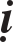 Ñoâ.Thích Taêng Tuaân, hoï Minh, laø con cuûa anh Thaùi töû Trung Thöù SônTaân. Naêm môùi vaøo Leã, coù laàn Sö nghe Sôn Taân ñaøm luaän vôùi khaùch, tìm nhaän qua laïi hoaøn toaøn khoâng ñeå loït maát. Sôn Taân voã vaøo ñaàu Sö baûo raèng: “Ngöôøi maø ngaøy nay laøm cho nhaø ta chaúng ñi xuoáng, ñoù chính laø oâng!” Cha cuûa Sö kính vaâng lôøi Baùc cuûa Sö neân raát kính tín Ñaïi thöøa, bieát Sö thoâng minh taøi tuaán coù theå hy voïng tinh thaàn saâu saéc, lôùn leân kham nhaän cöùu vôùt bieån aùi soâng meâ.Naêm möôøi hai tuoåi, Sö ñöôïc leänh cho xuaát gia, laøm ñeä töû Luaät Sö Taêng Bieän chuøa Phuïng Thaønh. Ngaøi Taêng Bieän taùnh tình lieâm khieát thaúng thaéng, giôùi phaåm thanh tònh trang nghieâm, kheùo nhaân troïng tín, tinh taán sieâng naêng, thöôøng giaûng Luaät Thaäp Tuïng.Sau, Sö ñeán ôû chuøa Trò Thaønh, giöõ gìn tieát thaùo cao thöôïng, coá gaéng ham hoïc. Sö theo Sa-moân Phaùp Vaân truï chuøa Quang Traïch caàu thöa hoûi kinh luaän. Khaép choán Giaø-lam khoâng laøm caùc taïp söï. Caùc baäc Danh ñöùc ñöông thôøi ñeàu ngôïi Sö. Ñieàu gì Sö nghe qua tai thì chaúng queân, nhìn qua maét lieàn ghi nhôù, thöôøng hay giaûi ñaùp nhö nöôùc bình naày roùt qua bình khaùc. Ngöôøi ñöông thôøi möøng söï bieän giaûi thanh raønh cuûa Sö. Caùc haøng taêng tuïc laïi meán troïng söï khoâng nhoïc meät cuûa Sö. Moïi ñieàu thaáy nghe, Sö ñeàu ghi chuù. Tuy khoâng taøi lôùn maø toå chöùc vieäc laøm saâu cuøng. Caùc baïn beø ñoàng hoïc khoâng ai chaúng ghi truyeàn.Ñeán nieân hieäu Thieân giaùm thöù möôøi saùu (naêm traêm möôøi baûy) thôøi Nam löông, Sö thò tòch, thoï ba möôi laêm tuoåi.Baáy giôø, laïi coù caùc Sa-moân Ñaïo Toaïi, Ñaïo Tieâu, ñeàu laø ngöôøi xöù Haûi Laêng, ñoàng theo Sa-moân Phaùp Vaân ñeå thoï hoïc. Kinh luaän ñeàu nghe, ñeàu coù thöù lôùp.19/- Truyeän ngaøi Thích Tueä Sieâu ôû chuøa Linh Caên ôû Döông Ñoâ.Thích Tueä Sieâu, hoï Vöông, ngöôøi ôû xöù Thaùi Nguyeân. Duôùi thôøibieán loaïn cuûa Vónh Gia neân gia ñình Sö dôøi ñeán nguï ôû Töông Döông.Naêm baûy tuoåi, Sö xuaát gia taïi chuøa Ñaøm Kheâ, laøm ñeä töû Sa-moân Tueä Caûnh. Ngaøi Tueä Caûnh thanh thaûn bình giaûn, raát coù khí cuïc. Ñaàu nieân hieäu Phoå thoâng (naêm traêm hai möôi) thôøi Nam Löông, Ngaøi Tueä Caûnh laøm Toång Chaâu Taêng Chaùnh, do söï tieát kieäm maø noåi tieáng. Sö tuy beù nhoû maø trong saùng, cöû chæ roõ raøng deã meán, tieán luøi hôïp ñoä. Sö thôø ngaøi Tueä Canh moät naêm, vì chuùng raát phöùc taïp neân Sö xin dôøi thieàn phoøng, ñeán nöông töïa Thieàn sö Taêng Toâng taäp hoïc Ñònh Nghieäp. Naêm möôøi hai tuoåi, Sö laïi theo Ngaøi Taêng thoï cuøng ôû chung chuøa hoïc thoâng Tam Huyeàn. Trong khoaûng nieân hieäu Vónh Minh (boán traêm taùm möôi ba- boán traêm chín möôi boán) thôøi Nam Teà, Caùnh Laêng Vöông thænh Phaùp Sö Trí Tuù cuøng caùc Hoïc só tuøy phöông giaûng phaùp truyeàn trao theo höôùng Taây ñeán Phaøn Ñaêng. Sö nhôø thoï hoïc, ñoàng thôøi hôïp Phaùp tòch ñeàu cuøng ñöôïm nhuaàn laõnh hoäi. Sö theo Phaùp sö trí Tö trôû veà laïi thaùnh ñoâ truï chuøa Linh Caên. Vaø beøn xin thoï giôùi cuï tuùc vôùi ngaøi Phaùp Thöôøng. Tuïng giôùi chöa troøn hai ngaøy, nghe luaät chöa xong hai bieán maø ñeàu bieát vaên hieåu nghóa, saùng soi ñeán taän söï nhoû nhieäm. Sö vaâng thöøa söï chæ daïy cuûa thaày, khoâng hoå theïn. Ñeán luùc thaày thò tòch, sau ñoù Sö laïi theo nöông töïa Sa-moân Trí Taïng tham tìm taäp hoïc kinh luaän. Ngaøi Trí Taïng baûo raèng: “OÂng naøy tuù phaùt, seõ thaønh phaùp khí toát!” Heã nhöng nôi naøo Ngaøi Trí Taïng ñeán, Sö ñeàu ñöôïc cuøng theo. Sö thoâng raønh caùc boä, tieáng taêm vang khaép kinh aáp. Sau ñoù, Sö laïi theo Luaät sö Tueä Taäp thoï hoïc Tyø-ni, vöøa môùi ñöôïc vaøi bieán, ngaøi Tueä Taäp ngôïi khen raèng: “Chaúng theå goïi laø môùi hoùc maø ñaõ thaønh baêng giaù so vôùi nöôùc!”Sau, Sö trôû veà queâ höông ñònh tænh, khaép nôi ñeàu nhôù töôûng. Vua Voõ Ñeá (Tieâu Dieãn) ban saéc môøi Sö trôû laïi laøm Thoï Quang Hoïc Só. Laïi ban saéc cho sa-moân Taêng-giaø-Baø-la ôû chuøa Chaùnh Quaùn truyeàn dòch Kinh A-duïc Vöông, vaø nhôø Sö ghi cheùp. Sö chia thaønh möôøi quyeån, maø Sö aån vuøi ñöùc haïnh mình ñeà ñaït ñeán ngöôøi, chaúng chuyeân khoe khoang coâng khoù cuûa mình. Neân heã coù caàu thænh thì Sö thöôøng suy ñaët ôû caùc baäc cöïu ñöùc. Veà sau, ngaøi Trí Taïng baûo Sö thay theá ñeå giaûng thuyeát nhöng Sö coá töø choái, chaúng chòu ñaûm ñang. Hoaëc gaëp caùc baäc Hieàn giaû luaän baøn saâu roäng, Sö ñeàu tham döï bieän giaûi thoâng bít. Coøn nhö choáng ñoái caùc ngöôøi vaán naïn tröôùc thì Sö bieát lyù saép cuøng maø chuøng xuoáng. Hoaëc gaëp khi cô hoûng cuõng neân ñuoåi theo maø im laëng. Nhöng kia cuõng baåm nhaän bieát ñoàng choã an vaø chaúng an, maø Sö hay nhuùn nhöôøng chuøng xuoáng nhö vaäy. Thöùc aên aùo maëc Sö luoân ñem cöùu giuùp. Caùc haøng giaøu sang thænh môøi maø Sö khoâng chöùa ñeå rieâng. An Thaønh Khöông VöôngTieâu Nhaõ Tuù khaâm phuïc kính troïng giôùi ñöùc cuûa Sö, ra ñaát Phoàn caàn thænh cuøng daãn Sö ñeán nôi traán nhaäm. Ngaøi giaûng noùi Ñaïo phong toûa khaép, xa gaàn ñeàu ñöôïm nhuaàn, ngôïi khen taùn thaùn. An Thaønh Khöông Vöông qua ñôøi, Ngoâ Bình Haäu Tieâu Bính ñeán Haï Khaåu, Sö laïi chòu cuøng ñi, phaùp dieân laïi phoâ baøy, ngöôøi hoïc xöng taùn ngôïi ca. roài Sö trôû laïi thaønh ñoâ tieáp tuïc giaûng noùi, ñoàng baïn thính chuùng cuøng nhau tìm ñeán coù hôn hai traêm vò taêng, suoát boán muøa tu taäp ñaïo nghieäp.Ñeán nieân hieäu Phoå Thoâng thöù baûy (naêm traêm hai möôi saùu) thôøi Nam Löông, Sö thò tòch, luùc ñoù Sö môùi naêm möôi hai tuoåi.20/- Truyeän ngaøi Thích Chaân Ngoïc truï chuøa Thieân Bình ôû Ng- hieäp TrungThích Chaân Ngoïc hoï Ñoång, ngöôøi ôû xöù Ích Ñoâ thuoäc Thanh Chaâu. Luùc vöøa môùi sinh, Sö khoâng coù maét, meï cuûa Sö raát buoàn thöông! Naêm Sö baûy tuoåi, Baø daïy cho Sö taäp hoïc ñaøn saéc, ñaøn caàm, cho ñoù laø phöông keá cuoái cuøng, maø baåm taùnh Sö taøi gioûi, thoâng minh, hieåu xeùt nhö kinh, chöa ñaày möôøi ngaøy, Sö ñaõ thaáu suoát aâm khuùc. Sau, trong xoùm aáp nhoùm hoïp ñoâng ñuùc thieát laäp trai hoäi giaûng phaùp, meï cuûa Sö daãn Sö ñeán döï phaùp hoäi, chæ moät laàn nghe qua, Sö möøng vui nhaän bieát maø noùi raèng: “Neáu thöôøng ñöôïc döï nghe, cuoái cuøng seõ thaønh Phaùp Sö chaúng lo sôï ngheøo ñoùi!” Meï cuûa Sö nghe theá, Baø muoán Sö thaønh ñaït nghieäp lôùn aáy, beøn boû heát vieäc nhaø, chuyeân daãn Sö ñi nghe giaûng, chaúng keå gioù möa khoù khoå, chæ caàu mong noái nhau. Ngaøi bao goàm löôïc töø chæ, khí nhieáp ñang nhaïy beùn. Saép ñeán tuoåi traùng nieân maø tieáng taêm ñaõ rung chuyeån caû nuùi soâng.Sau, gaëp luùc phaûi chòu tang meï, Sö beøn xaû phaùp phuïc trôû veà nhaø, laøm choøi beân caïnh moä, buoàn baõ quaù leõ, rau traùi daâng cuùng thanh trai, neùp mình xuoáng ñaát, gìn giöõ tieát thaùo, suoát ba naêm nguû ngoaøi ñoàng ho- ang. Baø con laøng xoùm raát quùy troïng. Sau khi maõn tang, Sö nöông töïa Ñaïo, tu chænh nghieäp tröôùc, xem saùch lieàn giaûng, khoâng heà vöôùng maéc, ñoàng baïn döï nghe laàn löôït cuøng quy höôùng.Vaøo nieân hieäu Thieân Baûo (naêm traêm naêm möôi –naêm traêm saùu möôi) thôøi Baéc Teà, Vaên Tuyeân Hoaøng Ñeá (Cao Döông) môû mang giaûng tòch, caùc haøng giaø treû khaép trong nöôùc ñeàu nhoùm hoïp veà chuøa Thieân Bình. Khi aáy, caùc haøng nghóa hoïc nhö Tinh La chen nhau cuøng ñeán. Sö rieâng neâu xöng thuû leân toøa baøn noùi ñaàu moái, khoâng ai chaúng quy toâng. Heát Ñeá cuøng thaàn, khai phaùt saùng rôõ. Caùc baäc laõo nieân tieân ñaït thaûy ñeàu cuùi ñaàu kính ngöôõng, beøn khieán caùc haøng taêng tuïc chaïy raõo theo roùtcheùn cuø maø chaúng caïn. Moät laàn qua laïi rieâng traûi qua möôøi naêm, nghe tieáng Sö lieàn nhôù ñöôïc danh nghóa. AÁy laø coâng phu cuûa toång trì chaúng coøn ñöôïc öa chuoäng. Thöôøng thöôøng ñoà Chuùng hoïc só coù ñeán traêm ngaøn ngöôøi. Tai nghe ñi ngang qua, Sö lieàn roõ bieát ñöôïc taâm taùnh. Sö raên daïy söï sieâng naêng coøn lôùn hôn caùc trieát khaùc.Töø khi sinh ra veà sau, Sö keát laäp theä nguyeän khi qua ñôøi seõ sinh veà An döôõng. Sö thöôøng baûo thò giaû ñoïc tuïng kinh, coøn chính mình quøy hoaëc ngoài chaép tay maø nghe. Boãng nghe trong kinh coù caâu: “ÔÛ phöông Ñoâng coù coõi nöôùc Phaät Tònh Lieân Hoa, theá giôùi trang nghieâm, so vôùi coõi kia (cöïc laïc) chaúng khaùc”. Sö beøn suy nghó saâu xa raèng: “Tònh Ñoä cuûa caùc Ñöùc Phaät ñaâu haïn cuïc meán kính moä phöông Ñoâng, laáy ñoù maø giöõ taâm khoù thaønh hoài höôùng!” Nhaân ñoù, Sö lieàn phaùt nguyeän sinh veà coõi Phaät Lieân Hoa. Sôùm toái sieâng naêng ñeán theä nguyeän. Sau ñoù khoâng laâu, thaân khoâng beänh taät gì, maø Sö ñeán sau trao cho caùc ñeä töû nhöõng thöù y phuïc, kyû tröôïng, phaát traàn, chuoåi chaâu nhö yù, phaân boä Di Caùo moãi thöù coù sai khaùc. Ban ñaàu, Ñaïi chuùng khoâng nhaän bieát ñöôïc ñieàu gì, ñeàu cuøng nhau laáy laøm laï. Sö baûo: “Nguyeän cuøng chuyeån vaän khaép trong ñôøi chaúng coù theå vui. Caùc oâng cuøng giuùp toâi xöng nieäm danh hieäu Phaät Lieân Hoa, khieán toâi ñöôïc sinh veà coõi nöôùc aáy!” Sau khi Boà-taùt, Sö bò beänh taïi nhaø Hoï Vöông ôû phía Baéc Nghieäp Thaønh, thaàn khí khoâng meâ môø, aâm thanh töôùng maïo vaãn nhö thöôøng. Caùc vò Ñaïi ñöùc khaép kinh ñoâ ñeàu ñeán thaêm hoûi beänh. Sau giôø Ngoï, boãng nhieân thaáy khoùi maây töø höôùng Ñoâng nhoùm laïi, muøi höông thôm khaùc laï lan toûa khaép ñaày caû saân nhaø. Giöõa hö khoâng vang voïng aâm thanh nhö aâm höôûng cuûa taùn vònh, trong saùng roõ raøng. Ngay luùc baáy giôø, chaân Sö daàn daàn laïnh leân maø mieäng vaãn coøn nieäm tuïng. Chæ thôøi gian ngaén thì Sö thò tòch.Sau möôøi ngaøy Sö thò tòch, muøi höông môùi heát, Ñaïi chuùng buoàn thöông kính ngöôõng nhö ñeán röøng Sa-la. Con chaùu gioøng hoï Vöông ñeàu cheá tang phuïc cuøng caùc moân nhaân ñeä töû Sö, ñoùn röôùc nhuïc thaân Sö maø an taùng.21/- Truyeän Sa moân Thích Taêng Thieân laø Ñaïi Taêng Chaùnh ôû Kinh Chaâu.Thích Taêng Thieân hoï Nghieâm, ngöôøi ôû Quaän Ngoâ. Hieáu Kính sôùm toû saùng. Thò Trung Vöông Tích troâng thaáy maø kinh laï. Sö chæ moät maët Ñònh giao, kính thôø Phaùp Sö Ñaïo Taéc chuøa Linh Dieäu ôû Chung Sôn. Ngaøi Ñaïo Taéc cuõng quyeàn haønh ngoaøi toû saùng maø cuøng raát suy troïng Sö.SOÁ 2060 - TUÏC CAO TAÊNG TRUYEÄN, Quyeån 6	693Sau Sö vaân du khaép caùc tröôøng giaûng, Tuùng Bieän Thieân  Thuøy  töøng  caät  naïn nghóa Thieàn Phaåm cuûa Chieâu Ñeà Tueä Dieãm. Tinh nghóa tö duy löu xuaát, khaép trong toøa ñeàu khen ngôïi. Chieâu Ñeà nhaân ñoù söûa ñoåi laøm môùi laïi Chöông Cuù. Löông Cao coù ban saéc ôû ñieän Höng Thieän nghóa taäp, Sö böôùc leân lieàn bieän luaän  beùn  nhoïn  nhö  nöôùc  chaûy. Vua raát möøng vui, beøn xuoáng giöõ leã kính Sö nhö laø Gia Taêng. Vua ban cheá soaïn kinh Thaéng-man nghóa sôù, ban phaùt ôû ñieän Thoï Quang, Chö taêng ñeàu coù taâm töï xaáu hoå. Sö thaáu cuøng hang Lyù. Vua ñaëc ban chieáu trình baøy. Hoaøng Tröõ Thöôïng thö leänh Haø Kính Dung ñöôïc thænh cuøng ñoái luaän. Keû taêng ngöôøi tuïc möøng vui vôùi thôøi luaän ñeà aáy. Trung Höng Kinh Nghieäp, Chaùnh vò Taêng Ñoan, nhaäm chöùc vaøo thaùng gieâng, Ñaïo Phong truøm khaép, chaéc chaén baûy chuùng chaúng cung kính maø thaønh. Xöa kia, vaøo ñôøi Taán môùi ñaët ra Taêng y. maõi ñeán nay traûi qua boán ñôøi, tìm caàu nghieäp hoaøn bò maø ít ñöôïc nhö ngaøy nay. Sau khi tìm toøi u caàu, kinh caùo baøn keát ñeàu nhö caâm nhö muø, döïng laïi söï pheá boû, vui veû theo chaùnh.Ñeán ngaøy möôøi baûy thaùng tö nieân hieäu Thieân Baûo thöù möôøi hai (naêm traêm baûy möôi ba) thôøi Haäu Löông, Sö thò tòch taïi tinh xaù Ñaïi Baûo, thoï baûy möôi chín tuoåi. Ñeán ngaøy hai möôi an taùng taïi phía Baéc nuùi Trung Hoa ôû Giang Laêng.Luùc xöa, vaøo thôøi nieân thieáu, Sö hieáu kính töï nhieân, gia ñình ng- heøo khoù, cha meï giaø yeáu neân söï nuoâi döôõng caùc thöùc ngon coù khi thieáu soùt. Veà sau, khi danh ñöùc Sö ñaõ laäp neân thì Sö cung  phuïng  caùc  thöùc beùo toát kính daâng ñaày ñuû. Cho ñeán luùc chòu tang  Sö buoàn lo ñeán gaàn cheát. Naêm môùi hai möôi tuoåi, Sö tuïng Kinh Phaùp Hoa ñaõ hôn saùu ngaøn bieán. Ngoài maø döôøng nhö nguû, ñích thaân troâng thaáy Boà-taùt Phoå Hieàn, coù höông thôm ñuoác saùng chieáu soi, Boà-taùt ñeán xoa ñaûnh ñaàu Sö. Vieát maø chaúng truyeàn. Chæ coù Ñaïi tieäm, Sö môùi toû baøy cuøng caùc baïn ñoàng yù chí. Sö giaûng taát caû möôøi taùm Boä Kinh nhö Nieát-baøn, Ñaïi Phaåm v.v…. Moãi boä ñeàu ñeán möôøi bieán, vaø ñeàu coù soaïn nghóa sôù löu truyeàn cho haøng haäu hoïc, Ñaúng giaùc laø Phaùp danh cuûa Vua Minh Ñeá (Tieâu Quy naêm traêm saùu möôi hai-naêm traêm taùm möôi saùu) thôøi Haäu Löông. Neân töï noùi raèng: “Choïn maët quy y luùc ngoaøi ba möôi tuoåi. OÂm kinh hoûi ñaïo khi tuoåi môùi möôøi ba, cuoái cuøng bieát ñuôïc khoå khoâng, coâng do kheùo daãn daét, huoáng gì ruoäng phöôùc naêm ñôøi, thaày troø hai theá heä, nhaân ñaõ daøy maø nghóa cuõng saâu!” Beøn khaéc vaên bia nôi thaùp, thuaät laïi ñöùc haïnh cuûa Sö ôû döôùi.